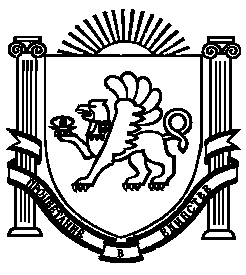 РЕСПУБЛИКА КРЫМНИЖНЕГОРСКИЙ РАЙОНИЗОБИЛЬНЕНСКИЙ СЕЛЬСКИЙ СОВЕТРЕШЕНИЕ № 502 декабря 2021 года				с.Изобильное«О бюджете Изобильненского сельского поселенияНижнегорского района Республики Крым
на 2022 год и на плановый период 2023 и 2024 годов»В соответствии с Бюджетным кодексом Российской Федерации, Налоговым кодексом Российской Федерации, Федеральным законом от 6 октября 2003 года № 131-ФЗ «Об общих принципах организации местного самоуправления в Российской Федерации», Законом Республики Крым «О бюджете Республики Крым на 2022 год и на плановый период 2023 и 2024 годов»,  Положением о бюджетном процессе в муниципальном образовании Изобильненское сельское поселение Нижнегорского района Республики Крым, утвержденным 22-ой внеочередной сессией II созыва Изобильненского сельского совета Нижнегорского района Республики  Крым от 27.08.2021 года №1, Уставом муниципального образования Изобильненское сельское поселение Нижнегорского района Республики Крым, утвержденного решением 5-ой внеочередной сессией 1-го созыва Изобильненского сельского совета Нижнегорского района Республики Крым от 5 декабря 2014 года № 2, Изобильненский сельский совет Нижнегорского района Республики КрымРЕШИЛ:1. Принять проект бюджета муниципального образования  Нижнегорский район Республики  Крым на 2022 год и на плановый период 2023 и 2024 годов в первом чтении.2. Утвердить основные характеристики бюджета Изобильненского сельского поселения Нижнегорского района Республики Крым на 2022 год:1) общий объем доходов в сумме 2 363 267,00 рубля, в том числе налоговые и неналоговые доходы в сумме 1 599 600,00 рубля, безвозмездные поступления (межбюджетные трансферты) в сумме 763 667,00 рубля;2) общий объем расходов в сумме 2 363 667,00 рубля;3) дефицит бюджета Изобильненского сельского поселения Нижнегорского района Республики Крым на 2022 год в сумме 0,0 рубля;4) верхний предел муниципального внутреннего долга муниципального образования Изобильненское сельское поселение Нижнегорского района Республики Крым по состоянию на 01 января 2023 года в сумме 0,0 рубля, в том числе верхний предел долга по муниципальным гарантиям в сумме 0,0рубля.3. Утвердить основные характеристики бюджета Изобильненского сельского поселения Нижнегорского района Республики Крым на плановый период 2023  и 2024 годов:1) общий объем доходов в 2023 году в сумме 2 311 565,00 рубля, в том числе налоговые и неналоговые доходы в сумме 1 631 700,00 рубля, безвозмездные поступления (межбюджетные трансферты) в сумме 679 865,00 рубля, в 2024 году в сумме 2 285 798,00 рубля, в том числе налоговые и неналоговые доходы в сумме 1 665 600,00 рубля, безвозмездные поступления (межбюджетные трансферты) в сумме 620 198,00 рубля;2) общий объем расходов на 2023 год в сумме 2 311565,00 рубля, в том числе условно  утвержденные расходы в сумме 55 321,65 рубля, в 2024 году в сумме   2 285 798,00 рубля, в том числе  условно утвержденные расходы в сумме 109 190,95 рубля:3) дефицит бюджета Изобильненского сельского поселения Нижнегорского района  Республики Крым на 2023 год в сумме 0,00 рубля и на 2024 год в сумме 0,00 рубля;4) верхний предел муниципального внутреннего долга муниципального образования Изобильненское сельское поселение Нижнегорского района Республики Крым по состоянию на 01 января 2024 года в сумме 0,00 рубля, в том числе верхний предел долга по муниципальным гарантиям в сумме 0,00 рубля, и на 01 января 2025 года в сумме 0,00 рубля, в том числе верхний предел долга по муниципальным гарантиям в сумме 0,00 рубля.4. Утвердить объем поступлений доходов в бюджет Изобильненского сельского поселения Нижнегорского района Республики Крым по кодам видов (подвидов) доходов:1) на 2022 год в сумме согласно приложению 1 к настоящему решению;2) на плановый период 2023 и 2024 годов в сумме согласно приложению 1-А к настоящему решению.5. Утвердить объем межбюджетных трансфертов, получаемых в бюджет Изобильненского сельского поселения Нижнегорского района Республики Крым из других уровней бюджетной системы Российской Федерации:1) на 2022 год в сумме согласно приложению 2 к настоящему решению;2) на плановый период 2023 и 2024 годов в сумме согласно приложению 2-А к настоящему решению.6. Установить нормативы распределения доходов в бюджет Изобильненского сельского поселения Нижнегорского района Республики Крым на 2022 год и на плановый период 2023 и 2024 годов согласно приложению 3 к настоящему решению.7. Утвердить ведомственную структуру расходов бюджета Изобильненского сельского поселения Нижнегорского района Республики Крым:1) на 2022 год согласно приложению 4 к настоящему решению;2) на плановый период 2023 и 2024 годов согласно приложению 4-А к настоящему решению.8. Утвердить распределение расходов бюджета Изобильненского сельского поселения Нижнегорского района Республики Крым по разделам, подразделам расходов бюджета:1) на 2022 год согласно приложению 5 к настоящему решению;2) на плановый период 2023 и 2024 годов согласно приложению 5-А к настоящему решению.9. Утвердить распределение расходов бюджета Изобильненского сельского поселения Нижнегорского района Республики Крым по целевым статьям, группам видов расходов, разделам и подразделам классификации расходов бюджета:1) на 2022 год согласно приложению 6 к настоящему решению;2) на плановый период 2023 и 2024 годов согласно приложению 6-А к настоящему решению.10. Утвердить источники финансирования дефицита бюджета Изобильненского сельского поселения Нижнегорского района Республики Крым: 1) на 2022 год согласно приложению 7 к настоящему решению;2) на плановый период 2023 и 2024 годов согласно приложению 7-А к настоящему решению.11. Утвердить объем иных межбюджетных трансфертов, предоставляемых на осуществление части переданных полномочий местного значения из бюджета Изобильненского сельского поселения Нижнегорского района Республики Крым бюджету муниципального образования Нижнегорский район Республики Крым:1) на 2022 год согласно приложению 8 к настоящему решению;2) на плановый период 2023 и 2024 годов согласно приложению 8-А к настоящему решению.12. Установить, что безвозмездные поступления от физических и юридических лиц, имеющие целевое назначение, поступившие в бюджет Изобильненского сельского поселения Нижнегорского района Республики Крым, направляются в установленном порядке на увеличение расходов бюджета Изобильненского сельского поселения Нижнегорского района Республики Крым соответственно целям их предоставления.13. Установить, что бюджетные ассигнования, предусмотренные на оплату труда работников бюджетной сферы на 2022 год и на плановый период 2023 и 2024 годов, обеспечивают системы оплаты труда работников органов местного самоуправления и муниципальных учреждений по отраслевому принципу в соответствии с нормативными актами Республики Крым и муниципального образования Изобильненское сельское поселение Нижнегорского района Республики Крым.14. Установить, что в 2022 году и в плановом периоде 2023 и 2024 годов осуществляется приоритетное финансирование обязательств по выплате заработной платы, оплате коммунальных услуг, ликвидации чрезвычайных ситуаций и предоставлению межбюджетных трансфертов. При составлении и ведении кассового плана бюджета Изобильненского сельского поселения Нижнегорского района Республики Крым администрация Изобильненского сельского поселения Нижнегорского района Республики Крым обеспечивает в первоочередном порядке финансирование указанных расходов, по остальным расходам составление и ведение кассового плана производится с учетом прогнозируемого исполнения бюджета.15. Установить, что руководители органов местного самоуправления, муниципальных учреждений Изобильненского сельского поселения Нижнегорского района Республики Крым, не в праве принимать решения в 2022 году и в плановом периоде 2023 и 2024 годов, приводящие к увеличению численности муниципальных служащих и работников муниципальных бюджетных и казенных учреждений, за исключением решений, связанных с исполнением переданных отдельных полномочий субъекта Российской Федерации.16. Привлечение муниципальных заимствований в бюджет Изобильненского сельского поселения Нижнегорского района Республики Крым в 2022 году и в плановом периоде 2023 и 2024 годов не планируется.17. Установить, что предоставление муниципальных гарантий за счет средств бюджета Изобильненского сельского поселения Нижнегорского района Республики Крым в 2022 году и в плановом периоде 2023 и 2024 не предусмотрено.18. Установить, что остатки средств бюджета Изобильненского сельского поселения Нижнегорского района Республики Крым на начало текущего финансового года:в объеме не превышающем остаток средств на счете по учету средств бюджета Изобильненского сельского поселения Нижнегорского района Республики Крым, могут направляться на покрытие временных кассовых разрывов и на увеличение бюджетных ассигнований на оплату заключенных от имени Изобильненского сельского поселения Нижнегорского района Республики Крым муниципальных контрактов на поставку товаров, выполнение работ, оказание услуг, подлежавших в соответствии с условиями этих муниципальных контрактов оплате в отчетном финансовом году.19. Настоящее решение подлежит обнародованию на официальном Портале Правительства Республики Крым на странице Нижнегорского муниципального района (nijno.rk.gov.ru) в разделе «Органы местного самоуправления» «Муниципальные образования Нижнегорского района», подраздел «Изобильненское сельское поселение», а также на информационном стенде Изобильненского сельского совета, расположенного по адресу: Нижнегорский район, с. Изобильное, пер. Центральный, 15 и на официальном сайте администрации Изобильненского сельского поселения Нижнегорского района Республики Крым (http://izobilnoe-sp.ru/) в сети Интернет.20. Настоящее решение вступает в силу с 1 января 2022 года.Председатель Изобильненского сельского совета- глава администрации Изобильненскогосельского поселения                                                                                     Л.Г. Назарова                                                                       Приложение 2к решению Изобильненского сельского совета Нижнегорского района Республики Крым  от ______________2021 года  №______ «О  бюджете Изобильненского сельского поселения Нижнегорского района Республики Крым на 2022  год и на плановый период 2023 и 2024 годов» Объем межбюджетных трансфертов, получаемых в бюджет Изобильненского сельского поселения Нижнегорского района Республики Крым из других уровней бюджетной системы Российской Федерации на 2022 год                                                                                                         (рублей)Приложение 3к решению Изобильненского сельского советаНижнегорского района Республики Крым
от ______________2021 № ___«О бюджете Изобильненского сельского поселения Нижнегорского района Республики Крым на2022 год и на плановый период 2023 и 2024 годов»Нормативы распределения доходов в бюджет Изобильненского сельскогопоселения Нижнегорского района Республики Крымна 2022 год и на плановый период 2023 и 2024 годовПриложение 4 к решению Изобильненского сельского поселения Нижнегорского района Республики Крымот 	2021 года №	 "О бюджете Изобильненскогосельского поселения Нижнегорского района Республики Крымна 2022 год и на плановый период 2023 и 2024 годов"Ведомственная структура расходов бюджета Изобильненского сельского поселения Нижнегорского района Республики Крым на 2022 год(рублей)Приложение 4- А к решению Изобильненского сельского поселения Нижнегорского района Республики Крымот 	2021 года №	 "О бюджете Изобильненскогосельского поселения Нижнегорского района Республики Крымна 2022 год и на плановый период 2023 и 2024 годов"Ведомственная структура расходов бюджета Изобильненскогосельского поселения Нижнегорского района Республики Крым на плановый период 2023 и 2024 годов(рублей)Приложение 5 к решению Изобильненского сельского поселения Нижнегорского района Республики Крымот ____________________2021 года №__"О бюджете Изобильненскогосельского поселения Нижнегорского района Республики Крымна 2022 год и на плановый период 2023 и 2024 годов"Распределение расходов бюджета Изобильненскогосельского поселения Нижнегорского района Республики Крым по разделам, подразделам расходов бюджета на 2022 год(рублей)Приложение 5 -А к решению Изобильненского сельского поселения Нижнегорского района Республики Крымот ___________________2021 года №__ "О бюджете Изобильненскогосельского поселения Нижнегорского района Республики Крымна 2022 год и на плановый период 2023 и 2024 годов"Распределение расходов бюджета Изобильненскогосельского поселения Нижнегорского района Республики Крым по разделам, подразделам расходов бюджета на плановый период 2023 и 2024 годов(рублей)Приложение 6к решению Изобильненского сельского поселения Нижнегорского района Республики Крымот 	2021 года №	 "О бюджете Изобильненскогосельского поселения Нижнегорского района Республики Крымна 2022 год и на плановый период 2023 и 2024 годов"Распределение расходов бюджета Изобильненского сельского поселения Нижнегорского района Республики Крым по целевым статьям, группам видов расходов, разделам, подразделам классификации расходов бюджетов на 2022 год(рублей)Приложение 6к решению Изобильненского сельского поселения Нижнегорского района Республики Крымот ___________________2021 года №  _ "О бюджете Изобильненскогосельского поселения Нижнегорского района Республики Крымна 2022 год и на плановый период 2023 и 2024 годов""Распределение расходов бюджета Изобильненскогосельского поселения Нижнегорского района Республики Крым по целевым статьям, группам видов расходов, разделам, подразделам классификации расходов бюджетов на плановый период 2023 и 2024 годов(рублей)Приложение 7к решению Изобильненского сельского поселения Нижнегорского района Республики Крымот ___________________2021 года №	 "О бюджете Изобильненскогосельского поселения Нижнегорского района Республики Крымна 2022 год и на плановый период 2023 и 2024 годов"Источники финансирования дефицита бюджета Изобильненского сельского поселения Нижнегорского района Республики Крым на 2022 год(рублей)Приложение 7-А к решению Изобильненского сельского поселения Нижнегорского района Республики Крымот ______________________2021 года№ "О бюджете Изобильненскогосельского поселения Нижнегорского района Республики Крым на 2022 год и на плановый период 2023 и 2024 годов"Источники финансирования дефицита бюджета Изобильненского сельского поселения Нижнегорского района Республики Крым на плановый период 2023 и 2024 годов(рублей)Приложение 8к решению Изобильненского сельского совета Нижнегорского района Республики Крым от ______________2021  года  № ___ «О бюджете Изобильненского сельского поселения Нижнегорского района Республики Крым на 2022 год и на плановый период 2023 и 2024 годов»Объем иных межбюджетных трансфертов, предоставляемых на реализацию части переданных полномочий местного значения из бюджетаИзобильненского сельского поселения Нижнегорского района Республики Крым бюджету муниципального образования Нижнегорский район Республики Крым на 2022 годПриложение 8-Ак решениюИзобильненского сельского совета Нижнегорского района Республики Крым от ______________2021 года  № ___ «О бюджете Изобильненского сельского поселения Нижнегорского района Республики Крым на 2022 год и на плановый период 2023 и 2024 годов»Объем иных межбюджетных трансфертов, предоставляемых на реализацию части переданных полномочий местного значения из бюджета Изобильненского сельского поселения Нижнегорского района Республики Крым бюджету муниципального образования Нижнегорский район Республики Крым на плановый период 2023 и 2024 годовПриложение 1Приложение 1Приложение 1Приложение 1Приложение 1Приложение 1к решению Изобильненского сельского совета к решению Изобильненского сельского совета к решению Изобильненского сельского совета к решению Изобильненского сельского совета к решению Изобильненского сельского совета к решению Изобильненского сельского совета Нижнегорского района Республики КрымНижнегорского района Республики КрымНижнегорского района Республики КрымНижнегорского района Республики КрымНижнегорского района Республики КрымНижнегорского района Республики Крымот _______2021 №___от _______2021 №___от _______2021 №___от _______2021 №___от _______2021 №___от _______2021 №___«О бюджете Изобильненского сельского поселения«О бюджете Изобильненского сельского поселения«О бюджете Изобильненского сельского поселения«О бюджете Изобильненского сельского поселения«О бюджете Изобильненского сельского поселения«О бюджете Изобильненского сельского поселенияНижнегорского района Республики КрымНижнегорского района Республики КрымНижнегорского района Республики КрымНижнегорского района Республики КрымНижнегорского района Республики КрымНижнегорского района Республики Крымна 2022 год и на плановый период 2023 и 2024 годов» на 2022 год и на плановый период 2023 и 2024 годов» на 2022 год и на плановый период 2023 и 2024 годов» на 2022 год и на плановый период 2023 и 2024 годов» на 2022 год и на плановый период 2023 и 2024 годов» на 2022 год и на плановый период 2023 и 2024 годов» Объем поступлений доходов в бюджет Изобильненского сельского поселения
Нижнегорского района Республики Крым по кодам видов (подвидов) доходов на 2022 годОбъем поступлений доходов в бюджет Изобильненского сельского поселения
Нижнегорского района Республики Крым по кодам видов (подвидов) доходов на 2022 годОбъем поступлений доходов в бюджет Изобильненского сельского поселения
Нижнегорского района Республики Крым по кодам видов (подвидов) доходов на 2022 годОбъем поступлений доходов в бюджет Изобильненского сельского поселения
Нижнегорского района Республики Крым по кодам видов (подвидов) доходов на 2022 годОбъем поступлений доходов в бюджет Изобильненского сельского поселения
Нижнегорского района Республики Крым по кодам видов (подвидов) доходов на 2022 годОбъем поступлений доходов в бюджет Изобильненского сельского поселения
Нижнегорского района Республики Крым по кодам видов (подвидов) доходов на 2022 годОбъем поступлений доходов в бюджет Изобильненского сельского поселения
Нижнегорского района Республики Крым по кодам видов (подвидов) доходов на 2022 годОбъем поступлений доходов в бюджет Изобильненского сельского поселения
Нижнегорского района Республики Крым по кодам видов (подвидов) доходов на 2022 годОбъем поступлений доходов в бюджет Изобильненского сельского поселения
Нижнегорского района Республики Крым по кодам видов (подвидов) доходов на 2022 годОбъем поступлений доходов в бюджет Изобильненского сельского поселения
Нижнегорского района Республики Крым по кодам видов (подвидов) доходов на 2022 год(рублей)(рублей)Код Наименование доходаНаименование доходаНаименование доходаНаименование доходаНаименование доходаНаименование доходаНаименование доходаСуммаСуммаКод Наименование доходаНаименование доходаНаименование доходаНаименование доходаНаименование доходаНаименование доходаНаименование доходаСуммаСумма1222222233 1 00 00000 00 0000 000НАЛОГОВЫЕ И НЕНАЛОГОВЫЕ ДОХОДЫНАЛОГОВЫЕ И НЕНАЛОГОВЫЕ ДОХОДЫНАЛОГОВЫЕ И НЕНАЛОГОВЫЕ ДОХОДЫНАЛОГОВЫЕ И НЕНАЛОГОВЫЕ ДОХОДЫНАЛОГОВЫЕ И НЕНАЛОГОВЫЕ ДОХОДЫНАЛОГОВЫЕ И НЕНАЛОГОВЫЕ ДОХОДЫНАЛОГОВЫЕ И НЕНАЛОГОВЫЕ ДОХОДЫ1 599 600,001 599 600,001 01 00000 00 0000 000НАЛОГИ НА ПРИБЫЛЬ, ДОХОДЫНАЛОГИ НА ПРИБЫЛЬ, ДОХОДЫНАЛОГИ НА ПРИБЫЛЬ, ДОХОДЫНАЛОГИ НА ПРИБЫЛЬ, ДОХОДЫНАЛОГИ НА ПРИБЫЛЬ, ДОХОДЫНАЛОГИ НА ПРИБЫЛЬ, ДОХОДЫНАЛОГИ НА ПРИБЫЛЬ, ДОХОДЫ304 500,00304 500,001 01 02000 01 0000 000Налог на доходы физических лицНалог на доходы физических лицНалог на доходы физических лицНалог на доходы физических лицНалог на доходы физических лицНалог на доходы физических лицНалог на доходы физических лиц304 500,00304 500,00 1 01 02010 01 1000 110Налог на доходы физических лиц с доходов, источником которых является налоговый агент, за исключением доходов, в отношении которых исчисление и уплата налога осуществляются в соответствии со статьями 227, 227.1 и 228 Налогового кодекса Российской Федерации (сумма платежа (перерасчеты, недоимка и задолженность по соответствующему платежу, в том числе по отмененному)Налог на доходы физических лиц с доходов, источником которых является налоговый агент, за исключением доходов, в отношении которых исчисление и уплата налога осуществляются в соответствии со статьями 227, 227.1 и 228 Налогового кодекса Российской Федерации (сумма платежа (перерасчеты, недоимка и задолженность по соответствующему платежу, в том числе по отмененному)Налог на доходы физических лиц с доходов, источником которых является налоговый агент, за исключением доходов, в отношении которых исчисление и уплата налога осуществляются в соответствии со статьями 227, 227.1 и 228 Налогового кодекса Российской Федерации (сумма платежа (перерасчеты, недоимка и задолженность по соответствующему платежу, в том числе по отмененному)Налог на доходы физических лиц с доходов, источником которых является налоговый агент, за исключением доходов, в отношении которых исчисление и уплата налога осуществляются в соответствии со статьями 227, 227.1 и 228 Налогового кодекса Российской Федерации (сумма платежа (перерасчеты, недоимка и задолженность по соответствующему платежу, в том числе по отмененному)Налог на доходы физических лиц с доходов, источником которых является налоговый агент, за исключением доходов, в отношении которых исчисление и уплата налога осуществляются в соответствии со статьями 227, 227.1 и 228 Налогового кодекса Российской Федерации (сумма платежа (перерасчеты, недоимка и задолженность по соответствующему платежу, в том числе по отмененному)Налог на доходы физических лиц с доходов, источником которых является налоговый агент, за исключением доходов, в отношении которых исчисление и уплата налога осуществляются в соответствии со статьями 227, 227.1 и 228 Налогового кодекса Российской Федерации (сумма платежа (перерасчеты, недоимка и задолженность по соответствующему платежу, в том числе по отмененному)Налог на доходы физических лиц с доходов, источником которых является налоговый агент, за исключением доходов, в отношении которых исчисление и уплата налога осуществляются в соответствии со статьями 227, 227.1 и 228 Налогового кодекса Российской Федерации (сумма платежа (перерасчеты, недоимка и задолженность по соответствующему платежу, в том числе по отмененному)283 500,00283 500,001 01 02020 01 1000 110Налог на доходы физических лиц с доходов, полученных от осуществления деятельности физическими лицами, зарегистрированными в качестве индивидуальных предпринимателей, нотариусов, занимающихся частной практикой, адвокатов, учредивших адвокатские кабинеты, и других лиц, занимающихся частной практикой в соответствии со статьей 227 Налогового кодекса Российской Федерации (сумма платежа (перерасчеты, недоимка и задолженность по соответствующему платежу, в том числе по отмененному)Налог на доходы физических лиц с доходов, полученных от осуществления деятельности физическими лицами, зарегистрированными в качестве индивидуальных предпринимателей, нотариусов, занимающихся частной практикой, адвокатов, учредивших адвокатские кабинеты, и других лиц, занимающихся частной практикой в соответствии со статьей 227 Налогового кодекса Российской Федерации (сумма платежа (перерасчеты, недоимка и задолженность по соответствующему платежу, в том числе по отмененному)Налог на доходы физических лиц с доходов, полученных от осуществления деятельности физическими лицами, зарегистрированными в качестве индивидуальных предпринимателей, нотариусов, занимающихся частной практикой, адвокатов, учредивших адвокатские кабинеты, и других лиц, занимающихся частной практикой в соответствии со статьей 227 Налогового кодекса Российской Федерации (сумма платежа (перерасчеты, недоимка и задолженность по соответствующему платежу, в том числе по отмененному)Налог на доходы физических лиц с доходов, полученных от осуществления деятельности физическими лицами, зарегистрированными в качестве индивидуальных предпринимателей, нотариусов, занимающихся частной практикой, адвокатов, учредивших адвокатские кабинеты, и других лиц, занимающихся частной практикой в соответствии со статьей 227 Налогового кодекса Российской Федерации (сумма платежа (перерасчеты, недоимка и задолженность по соответствующему платежу, в том числе по отмененному)Налог на доходы физических лиц с доходов, полученных от осуществления деятельности физическими лицами, зарегистрированными в качестве индивидуальных предпринимателей, нотариусов, занимающихся частной практикой, адвокатов, учредивших адвокатские кабинеты, и других лиц, занимающихся частной практикой в соответствии со статьей 227 Налогового кодекса Российской Федерации (сумма платежа (перерасчеты, недоимка и задолженность по соответствующему платежу, в том числе по отмененному)Налог на доходы физических лиц с доходов, полученных от осуществления деятельности физическими лицами, зарегистрированными в качестве индивидуальных предпринимателей, нотариусов, занимающихся частной практикой, адвокатов, учредивших адвокатские кабинеты, и других лиц, занимающихся частной практикой в соответствии со статьей 227 Налогового кодекса Российской Федерации (сумма платежа (перерасчеты, недоимка и задолженность по соответствующему платежу, в том числе по отмененному)Налог на доходы физических лиц с доходов, полученных от осуществления деятельности физическими лицами, зарегистрированными в качестве индивидуальных предпринимателей, нотариусов, занимающихся частной практикой, адвокатов, учредивших адвокатские кабинеты, и других лиц, занимающихся частной практикой в соответствии со статьей 227 Налогового кодекса Российской Федерации (сумма платежа (перерасчеты, недоимка и задолженность по соответствующему платежу, в том числе по отмененному)20 000,0020 000,001 01 02030 01 1000 110Налог на доходы физических лиц с доходов, полученных физическими лицами в соответствии со статьей 228 Налогового кодекса Российской Федерации (сумма платежа (перерасчеты, недоимка и задолженность по соответствующему платежу, в том числе по отмененному)Налог на доходы физических лиц с доходов, полученных физическими лицами в соответствии со статьей 228 Налогового кодекса Российской Федерации (сумма платежа (перерасчеты, недоимка и задолженность по соответствующему платежу, в том числе по отмененному)Налог на доходы физических лиц с доходов, полученных физическими лицами в соответствии со статьей 228 Налогового кодекса Российской Федерации (сумма платежа (перерасчеты, недоимка и задолженность по соответствующему платежу, в том числе по отмененному)Налог на доходы физических лиц с доходов, полученных физическими лицами в соответствии со статьей 228 Налогового кодекса Российской Федерации (сумма платежа (перерасчеты, недоимка и задолженность по соответствующему платежу, в том числе по отмененному)Налог на доходы физических лиц с доходов, полученных физическими лицами в соответствии со статьей 228 Налогового кодекса Российской Федерации (сумма платежа (перерасчеты, недоимка и задолженность по соответствующему платежу, в том числе по отмененному)Налог на доходы физических лиц с доходов, полученных физическими лицами в соответствии со статьей 228 Налогового кодекса Российской Федерации (сумма платежа (перерасчеты, недоимка и задолженность по соответствующему платежу, в том числе по отмененному)Налог на доходы физических лиц с доходов, полученных физическими лицами в соответствии со статьей 228 Налогового кодекса Российской Федерации (сумма платежа (перерасчеты, недоимка и задолженность по соответствующему платежу, в том числе по отмененному)1 000,001 000,001 05 00000 00 0000 000НАЛОГИ НА СОВОКУПНЫЙ ДОХОДНАЛОГИ НА СОВОКУПНЫЙ ДОХОДНАЛОГИ НА СОВОКУПНЫЙ ДОХОДНАЛОГИ НА СОВОКУПНЫЙ ДОХОДНАЛОГИ НА СОВОКУПНЫЙ ДОХОДНАЛОГИ НА СОВОКУПНЫЙ ДОХОДНАЛОГИ НА СОВОКУПНЫЙ ДОХОД56 300,0056 300,001 05 03000 01 0000 110Единый сельскохозяйственный налогЕдиный сельскохозяйственный налогЕдиный сельскохозяйственный налогЕдиный сельскохозяйственный налогЕдиный сельскохозяйственный налогЕдиный сельскохозяйственный налогЕдиный сельскохозяйственный налог56 300,0056 300,00 1 05 03010 01 1000 110Единый сельскохозяйственный налог (сумма платежа (перерасчеты, недоимка и задолженность по соответствующему платежу, в том числе по отмененному)Единый сельскохозяйственный налог (сумма платежа (перерасчеты, недоимка и задолженность по соответствующему платежу, в том числе по отмененному)Единый сельскохозяйственный налог (сумма платежа (перерасчеты, недоимка и задолженность по соответствующему платежу, в том числе по отмененному)Единый сельскохозяйственный налог (сумма платежа (перерасчеты, недоимка и задолженность по соответствующему платежу, в том числе по отмененному)Единый сельскохозяйственный налог (сумма платежа (перерасчеты, недоимка и задолженность по соответствующему платежу, в том числе по отмененному)Единый сельскохозяйственный налог (сумма платежа (перерасчеты, недоимка и задолженность по соответствующему платежу, в том числе по отмененному)Единый сельскохозяйственный налог (сумма платежа (перерасчеты, недоимка и задолженность по соответствующему платежу, в том числе по отмененному)56 300,0056 300,001 06 00000 00 0000 000НАЛОГИ НА ИМУЩЕСТВОНАЛОГИ НА ИМУЩЕСТВОНАЛОГИ НА ИМУЩЕСТВОНАЛОГИ НА ИМУЩЕСТВОНАЛОГИ НА ИМУЩЕСТВОНАЛОГИ НА ИМУЩЕСТВОНАЛОГИ НА ИМУЩЕСТВО731 000,00731 000,001 06 01000 00 0000 110Налог на имущество физических лицНалог на имущество физических лицНалог на имущество физических лицНалог на имущество физических лицНалог на имущество физических лицНалог на имущество физических лицНалог на имущество физических лиц94 000,0094 000,001 06 01030 10 1000 110Налог на имущество физических лиц, взимаемый по ставкам, применяемым к объектам налогообложения, расположенным в границах сельских поселений (сумма платежа (перерасчеты, недоимка и задолженность по соответствующему платежу, в том числе по отмененному)Налог на имущество физических лиц, взимаемый по ставкам, применяемым к объектам налогообложения, расположенным в границах сельских поселений (сумма платежа (перерасчеты, недоимка и задолженность по соответствующему платежу, в том числе по отмененному)Налог на имущество физических лиц, взимаемый по ставкам, применяемым к объектам налогообложения, расположенным в границах сельских поселений (сумма платежа (перерасчеты, недоимка и задолженность по соответствующему платежу, в том числе по отмененному)Налог на имущество физических лиц, взимаемый по ставкам, применяемым к объектам налогообложения, расположенным в границах сельских поселений (сумма платежа (перерасчеты, недоимка и задолженность по соответствующему платежу, в том числе по отмененному)Налог на имущество физических лиц, взимаемый по ставкам, применяемым к объектам налогообложения, расположенным в границах сельских поселений (сумма платежа (перерасчеты, недоимка и задолженность по соответствующему платежу, в том числе по отмененному)Налог на имущество физических лиц, взимаемый по ставкам, применяемым к объектам налогообложения, расположенным в границах сельских поселений (сумма платежа (перерасчеты, недоимка и задолженность по соответствующему платежу, в том числе по отмененному)Налог на имущество физических лиц, взимаемый по ставкам, применяемым к объектам налогообложения, расположенным в границах сельских поселений (сумма платежа (перерасчеты, недоимка и задолженность по соответствующему платежу, в том числе по отмененному)94 000,0094 000,00 1 06 06000 00 0000 110Земельный налогЗемельный налогЗемельный налогЗемельный налогЗемельный налогЗемельный налогЗемельный налог637 000,00637 000,00 1 06 06030 00 0000 110Земельный налог с организацийЗемельный налог с организацийЗемельный налог с организацийЗемельный налог с организацийЗемельный налог с организацийЗемельный налог с организацийЗемельный налог с организаций75 000,0075 000,00 1 06 06033 10 1000 110Земельный налог с организаций, обладающих земельным участком, расположенным в границах сельских поселений (сумма платежа (перерасчеты, недоимка и задолженность по соответствующему платежу, в том числе по отмененному)Земельный налог с организаций, обладающих земельным участком, расположенным в границах сельских поселений (сумма платежа (перерасчеты, недоимка и задолженность по соответствующему платежу, в том числе по отмененному)Земельный налог с организаций, обладающих земельным участком, расположенным в границах сельских поселений (сумма платежа (перерасчеты, недоимка и задолженность по соответствующему платежу, в том числе по отмененному)Земельный налог с организаций, обладающих земельным участком, расположенным в границах сельских поселений (сумма платежа (перерасчеты, недоимка и задолженность по соответствующему платежу, в том числе по отмененному)Земельный налог с организаций, обладающих земельным участком, расположенным в границах сельских поселений (сумма платежа (перерасчеты, недоимка и задолженность по соответствующему платежу, в том числе по отмененному)Земельный налог с организаций, обладающих земельным участком, расположенным в границах сельских поселений (сумма платежа (перерасчеты, недоимка и задолженность по соответствующему платежу, в том числе по отмененному)Земельный налог с организаций, обладающих земельным участком, расположенным в границах сельских поселений (сумма платежа (перерасчеты, недоимка и задолженность по соответствующему платежу, в том числе по отмененному)75 000,0075 000,00 1 06 06040 00 0000 110Земельный налог с физических лицЗемельный налог с физических лицЗемельный налог с физических лицЗемельный налог с физических лицЗемельный налог с физических лицЗемельный налог с физических лицЗемельный налог с физических лиц562 000,00562 000,00 1 06 06043 10 1000 110Земельный налог с физических лиц, обладающих земельным участком, расположенным в границах сельских поселений (сумма платежа (перерасчеты, недоимка и задолженность по соответствующему платежу, в том числе по отмененному)Земельный налог с физических лиц, обладающих земельным участком, расположенным в границах сельских поселений (сумма платежа (перерасчеты, недоимка и задолженность по соответствующему платежу, в том числе по отмененному)Земельный налог с физических лиц, обладающих земельным участком, расположенным в границах сельских поселений (сумма платежа (перерасчеты, недоимка и задолженность по соответствующему платежу, в том числе по отмененному)Земельный налог с физических лиц, обладающих земельным участком, расположенным в границах сельских поселений (сумма платежа (перерасчеты, недоимка и задолженность по соответствующему платежу, в том числе по отмененному)Земельный налог с физических лиц, обладающих земельным участком, расположенным в границах сельских поселений (сумма платежа (перерасчеты, недоимка и задолженность по соответствующему платежу, в том числе по отмененному)Земельный налог с физических лиц, обладающих земельным участком, расположенным в границах сельских поселений (сумма платежа (перерасчеты, недоимка и задолженность по соответствующему платежу, в том числе по отмененному)Земельный налог с физических лиц, обладающих земельным участком, расположенным в границах сельских поселений (сумма платежа (перерасчеты, недоимка и задолженность по соответствующему платежу, в том числе по отмененному)562 000,00562 000,00 1 08 00000 00 0000 000ГОСУДАРСТВЕННАЯ ПОШЛИНАГОСУДАРСТВЕННАЯ ПОШЛИНАГОСУДАРСТВЕННАЯ ПОШЛИНАГОСУДАРСТВЕННАЯ ПОШЛИНАГОСУДАРСТВЕННАЯ ПОШЛИНАГОСУДАРСТВЕННАЯ ПОШЛИНАГОСУДАРСТВЕННАЯ ПОШЛИНА20 000,0020 000,00 1 08 04000 01 0000 110Государственная пошлина за совершение нотариальных действий (за исключением действий, совершаемых консульскими учреждениями Российской Федерации)Государственная пошлина за совершение нотариальных действий (за исключением действий, совершаемых консульскими учреждениями Российской Федерации)Государственная пошлина за совершение нотариальных действий (за исключением действий, совершаемых консульскими учреждениями Российской Федерации)Государственная пошлина за совершение нотариальных действий (за исключением действий, совершаемых консульскими учреждениями Российской Федерации)Государственная пошлина за совершение нотариальных действий (за исключением действий, совершаемых консульскими учреждениями Российской Федерации)Государственная пошлина за совершение нотариальных действий (за исключением действий, совершаемых консульскими учреждениями Российской Федерации)Государственная пошлина за совершение нотариальных действий (за исключением действий, совершаемых консульскими учреждениями Российской Федерации)20 000,0020 000,00 1 08 04020 01 1000 110Государственная пошлина за совершение нотариальных действий должностными лицами органов местного самоуправления, уполномоченными в соответствии с законодательными актами Российской Федерации на совершение нотариальных действий(сумма (платежа(перерасчеты, недоимка и задолженность по соответствующему платежу, в том числе по отменному))Государственная пошлина за совершение нотариальных действий должностными лицами органов местного самоуправления, уполномоченными в соответствии с законодательными актами Российской Федерации на совершение нотариальных действий(сумма (платежа(перерасчеты, недоимка и задолженность по соответствующему платежу, в том числе по отменному))Государственная пошлина за совершение нотариальных действий должностными лицами органов местного самоуправления, уполномоченными в соответствии с законодательными актами Российской Федерации на совершение нотариальных действий(сумма (платежа(перерасчеты, недоимка и задолженность по соответствующему платежу, в том числе по отменному))Государственная пошлина за совершение нотариальных действий должностными лицами органов местного самоуправления, уполномоченными в соответствии с законодательными актами Российской Федерации на совершение нотариальных действий(сумма (платежа(перерасчеты, недоимка и задолженность по соответствующему платежу, в том числе по отменному))Государственная пошлина за совершение нотариальных действий должностными лицами органов местного самоуправления, уполномоченными в соответствии с законодательными актами Российской Федерации на совершение нотариальных действий(сумма (платежа(перерасчеты, недоимка и задолженность по соответствующему платежу, в том числе по отменному))Государственная пошлина за совершение нотариальных действий должностными лицами органов местного самоуправления, уполномоченными в соответствии с законодательными актами Российской Федерации на совершение нотариальных действий(сумма (платежа(перерасчеты, недоимка и задолженность по соответствующему платежу, в том числе по отменному))Государственная пошлина за совершение нотариальных действий должностными лицами органов местного самоуправления, уполномоченными в соответствии с законодательными актами Российской Федерации на совершение нотариальных действий(сумма (платежа(перерасчеты, недоимка и задолженность по соответствующему платежу, в том числе по отменному))20 000,0020 000,00 1 11 00000 00 0000 000ДОХОДЫ ОТ ИСПОЛЬЗОВАНИЯ ИМУЩЕСТВА, НАХОДЯЩЕГОСЯ В ГОСУДАРСТВЕННОЙ И МУНИЦИПАЛЬНОЙ СОБСТВЕННОСТИДОХОДЫ ОТ ИСПОЛЬЗОВАНИЯ ИМУЩЕСТВА, НАХОДЯЩЕГОСЯ В ГОСУДАРСТВЕННОЙ И МУНИЦИПАЛЬНОЙ СОБСТВЕННОСТИДОХОДЫ ОТ ИСПОЛЬЗОВАНИЯ ИМУЩЕСТВА, НАХОДЯЩЕГОСЯ В ГОСУДАРСТВЕННОЙ И МУНИЦИПАЛЬНОЙ СОБСТВЕННОСТИДОХОДЫ ОТ ИСПОЛЬЗОВАНИЯ ИМУЩЕСТВА, НАХОДЯЩЕГОСЯ В ГОСУДАРСТВЕННОЙ И МУНИЦИПАЛЬНОЙ СОБСТВЕННОСТИДОХОДЫ ОТ ИСПОЛЬЗОВАНИЯ ИМУЩЕСТВА, НАХОДЯЩЕГОСЯ В ГОСУДАРСТВЕННОЙ И МУНИЦИПАЛЬНОЙ СОБСТВЕННОСТИДОХОДЫ ОТ ИСПОЛЬЗОВАНИЯ ИМУЩЕСТВА, НАХОДЯЩЕГОСЯ В ГОСУДАРСТВЕННОЙ И МУНИЦИПАЛЬНОЙ СОБСТВЕННОСТИДОХОДЫ ОТ ИСПОЛЬЗОВАНИЯ ИМУЩЕСТВА, НАХОДЯЩЕГОСЯ В ГОСУДАРСТВЕННОЙ И МУНИЦИПАЛЬНОЙ СОБСТВЕННОСТИ226 800,00226 800,00 1 11 05000 00 0000 120Доходы, получаемые в виде арендной либо иной платы за передачу в возмездное пользование государственного и муниципального имущества (за исключением имущества бюджетных и автономных учреждений, а также имущества государственных и муниципальных унитарных предприятий, в том числе казенных)Доходы, получаемые в виде арендной либо иной платы за передачу в возмездное пользование государственного и муниципального имущества (за исключением имущества бюджетных и автономных учреждений, а также имущества государственных и муниципальных унитарных предприятий, в том числе казенных)Доходы, получаемые в виде арендной либо иной платы за передачу в возмездное пользование государственного и муниципального имущества (за исключением имущества бюджетных и автономных учреждений, а также имущества государственных и муниципальных унитарных предприятий, в том числе казенных)Доходы, получаемые в виде арендной либо иной платы за передачу в возмездное пользование государственного и муниципального имущества (за исключением имущества бюджетных и автономных учреждений, а также имущества государственных и муниципальных унитарных предприятий, в том числе казенных)Доходы, получаемые в виде арендной либо иной платы за передачу в возмездное пользование государственного и муниципального имущества (за исключением имущества бюджетных и автономных учреждений, а также имущества государственных и муниципальных унитарных предприятий, в том числе казенных)Доходы, получаемые в виде арендной либо иной платы за передачу в возмездное пользование государственного и муниципального имущества (за исключением имущества бюджетных и автономных учреждений, а также имущества государственных и муниципальных унитарных предприятий, в том числе казенных)Доходы, получаемые в виде арендной либо иной платы за передачу в возмездное пользование государственного и муниципального имущества (за исключением имущества бюджетных и автономных учреждений, а также имущества государственных и муниципальных унитарных предприятий, в том числе казенных)226 800,00226 800,00 1 11 05025 10 0000 120Доходы, получаемые в виде арендной платы, а также средства от продажи права на заключение договоров аренды за земли, находящиеся в собственности муниципальных районов (за исключением земельных участков муниципальных бюджетных и автономных учреждений)Доходы, получаемые в виде арендной платы, а также средства от продажи права на заключение договоров аренды за земли, находящиеся в собственности муниципальных районов (за исключением земельных участков муниципальных бюджетных и автономных учреждений)Доходы, получаемые в виде арендной платы, а также средства от продажи права на заключение договоров аренды за земли, находящиеся в собственности муниципальных районов (за исключением земельных участков муниципальных бюджетных и автономных учреждений)Доходы, получаемые в виде арендной платы, а также средства от продажи права на заключение договоров аренды за земли, находящиеся в собственности муниципальных районов (за исключением земельных участков муниципальных бюджетных и автономных учреждений)Доходы, получаемые в виде арендной платы, а также средства от продажи права на заключение договоров аренды за земли, находящиеся в собственности муниципальных районов (за исключением земельных участков муниципальных бюджетных и автономных учреждений)Доходы, получаемые в виде арендной платы, а также средства от продажи права на заключение договоров аренды за земли, находящиеся в собственности муниципальных районов (за исключением земельных участков муниципальных бюджетных и автономных учреждений)Доходы, получаемые в виде арендной платы, а также средства от продажи права на заключение договоров аренды за земли, находящиеся в собственности муниципальных районов (за исключением земельных участков муниципальных бюджетных и автономных учреждений)145 700,00145 700,00 1 11 05035 10 0000 120Доходы от сдачи в аренду имущества, находящегося в оперативном управлении органов управления сельских поселений и созданных ими учреждений (за исключением имущества муниципальных бюджетных и автономных учреждений)Доходы от сдачи в аренду имущества, находящегося в оперативном управлении органов управления сельских поселений и созданных ими учреждений (за исключением имущества муниципальных бюджетных и автономных учреждений)Доходы от сдачи в аренду имущества, находящегося в оперативном управлении органов управления сельских поселений и созданных ими учреждений (за исключением имущества муниципальных бюджетных и автономных учреждений)Доходы от сдачи в аренду имущества, находящегося в оперативном управлении органов управления сельских поселений и созданных ими учреждений (за исключением имущества муниципальных бюджетных и автономных учреждений)Доходы от сдачи в аренду имущества, находящегося в оперативном управлении органов управления сельских поселений и созданных ими учреждений (за исключением имущества муниципальных бюджетных и автономных учреждений)Доходы от сдачи в аренду имущества, находящегося в оперативном управлении органов управления сельских поселений и созданных ими учреждений (за исключением имущества муниципальных бюджетных и автономных учреждений)Доходы от сдачи в аренду имущества, находящегося в оперативном управлении органов управления сельских поселений и созданных ими учреждений (за исключением имущества муниципальных бюджетных и автономных учреждений)81 100,0081 100,001 17 00000 00 0000 000ПРОЧИЕ НЕНАЛОГОВЫЕ ДОХОДЫПРОЧИЕ НЕНАЛОГОВЫЕ ДОХОДЫПРОЧИЕ НЕНАЛОГОВЫЕ ДОХОДЫПРОЧИЕ НЕНАЛОГОВЫЕ ДОХОДЫПРОЧИЕ НЕНАЛОГОВЫЕ ДОХОДЫПРОЧИЕ НЕНАЛОГОВЫЕ ДОХОДЫПРОЧИЕ НЕНАЛОГОВЫЕ ДОХОДЫ261 000,00261 000,001 17 05000 00 0000 180Прочие неналоговые доходыПрочие неналоговые доходыПрочие неналоговые доходыПрочие неналоговые доходыПрочие неналоговые доходыПрочие неналоговые доходыПрочие неналоговые доходы261 000,00261 000,001 17 05050 10 0000 180Прочие неналоговые доходы бюджетов сельских поселенийПрочие неналоговые доходы бюджетов сельских поселенийПрочие неналоговые доходы бюджетов сельских поселенийПрочие неналоговые доходы бюджетов сельских поселенийПрочие неналоговые доходы бюджетов сельских поселенийПрочие неналоговые доходы бюджетов сельских поселенийПрочие неналоговые доходы бюджетов сельских поселений261 000,00261 000,00 2 00 00000 00 0000 000БЕЗВОЗМЕЗДНЫЕ ПОСТУПЛЕНИЯБЕЗВОЗМЕЗДНЫЕ ПОСТУПЛЕНИЯБЕЗВОЗМЕЗДНЫЕ ПОСТУПЛЕНИЯБЕЗВОЗМЕЗДНЫЕ ПОСТУПЛЕНИЯБЕЗВОЗМЕЗДНЫЕ ПОСТУПЛЕНИЯБЕЗВОЗМЕЗДНЫЕ ПОСТУПЛЕНИЯБЕЗВОЗМЕЗДНЫЕ ПОСТУПЛЕНИЯ763 667,00763 667,00 2 02 00000 00 0000 000БЕЗВОЗМЕЗДНЫЕ ПОСТУПЛЕНИЯ ОТ ДРУГИХ БЮДЖЕТОВ БЮДЖЕТНОЙ СИСТЕМЫ РОССИЙСКОЙ ФЕДЕРАЦИИБЕЗВОЗМЕЗДНЫЕ ПОСТУПЛЕНИЯ ОТ ДРУГИХ БЮДЖЕТОВ БЮДЖЕТНОЙ СИСТЕМЫ РОССИЙСКОЙ ФЕДЕРАЦИИБЕЗВОЗМЕЗДНЫЕ ПОСТУПЛЕНИЯ ОТ ДРУГИХ БЮДЖЕТОВ БЮДЖЕТНОЙ СИСТЕМЫ РОССИЙСКОЙ ФЕДЕРАЦИИБЕЗВОЗМЕЗДНЫЕ ПОСТУПЛЕНИЯ ОТ ДРУГИХ БЮДЖЕТОВ БЮДЖЕТНОЙ СИСТЕМЫ РОССИЙСКОЙ ФЕДЕРАЦИИБЕЗВОЗМЕЗДНЫЕ ПОСТУПЛЕНИЯ ОТ ДРУГИХ БЮДЖЕТОВ БЮДЖЕТНОЙ СИСТЕМЫ РОССИЙСКОЙ ФЕДЕРАЦИИБЕЗВОЗМЕЗДНЫЕ ПОСТУПЛЕНИЯ ОТ ДРУГИХ БЮДЖЕТОВ БЮДЖЕТНОЙ СИСТЕМЫ РОССИЙСКОЙ ФЕДЕРАЦИИБЕЗВОЗМЕЗДНЫЕ ПОСТУПЛЕНИЯ ОТ ДРУГИХ БЮДЖЕТОВ БЮДЖЕТНОЙ СИСТЕМЫ РОССИЙСКОЙ ФЕДЕРАЦИИ763 667,00763 667,00 2 02 10000 00 0000 150Дотации бюджетам бюджетной системы Российской ФедерацииДотации бюджетам бюджетной системы Российской ФедерацииДотации бюджетам бюджетной системы Российской ФедерацииДотации бюджетам бюджетной системы Российской ФедерацииДотации бюджетам бюджетной системы Российской ФедерацииДотации бюджетам бюджетной системы Российской ФедерацииДотации бюджетам бюджетной системы Российской Федерации667 993,00667 993,00 2 02 15001 00 0000 150Дотации на выравнивание бюджетной обеспеченностиДотации на выравнивание бюджетной обеспеченностиДотации на выравнивание бюджетной обеспеченностиДотации на выравнивание бюджетной обеспеченностиДотации на выравнивание бюджетной обеспеченностиДотации на выравнивание бюджетной обеспеченностиДотации на выравнивание бюджетной обеспеченности667 993,00667 993,00 2 02 15001 10 0000 150Дотации бюджетам сельских поселений на выравнивание бюджетной обеспеченности из бюджета субъекта Российской ФедерацииДотации бюджетам сельских поселений на выравнивание бюджетной обеспеченности из бюджета субъекта Российской ФедерацииДотации бюджетам сельских поселений на выравнивание бюджетной обеспеченности из бюджета субъекта Российской ФедерацииДотации бюджетам сельских поселений на выравнивание бюджетной обеспеченности из бюджета субъекта Российской ФедерацииДотации бюджетам сельских поселений на выравнивание бюджетной обеспеченности из бюджета субъекта Российской ФедерацииДотации бюджетам сельских поселений на выравнивание бюджетной обеспеченности из бюджета субъекта Российской ФедерацииДотации бюджетам сельских поселений на выравнивание бюджетной обеспеченности из бюджета субъекта Российской Федерации635 827,00635 827,002 02 16001 00 0000 150Дотации бюджетам сельских поселений на выравнивание бюджетной обеспеченности Дотации бюджетам сельских поселений на выравнивание бюджетной обеспеченности Дотации бюджетам сельских поселений на выравнивание бюджетной обеспеченности Дотации бюджетам сельских поселений на выравнивание бюджетной обеспеченности Дотации бюджетам сельских поселений на выравнивание бюджетной обеспеченности Дотации бюджетам сельских поселений на выравнивание бюджетной обеспеченности Дотации бюджетам сельских поселений на выравнивание бюджетной обеспеченности 32 166,0032 166,002 02 16001 10 0000 150Дотации бюджетам сельских поселений на выравнивание бюджетной обеспеченности из бюджетов муниципальных районовДотации бюджетам сельских поселений на выравнивание бюджетной обеспеченности из бюджетов муниципальных районовДотации бюджетам сельских поселений на выравнивание бюджетной обеспеченности из бюджетов муниципальных районовДотации бюджетам сельских поселений на выравнивание бюджетной обеспеченности из бюджетов муниципальных районовДотации бюджетам сельских поселений на выравнивание бюджетной обеспеченности из бюджетов муниципальных районовДотации бюджетам сельских поселений на выравнивание бюджетной обеспеченности из бюджетов муниципальных районовДотации бюджетам сельских поселений на выравнивание бюджетной обеспеченности из бюджетов муниципальных районов32 166,0032 166,00 2 02 30000 00 0000 150Субвенции бюджетам бюджетной системы Российской ФедерацииСубвенции бюджетам бюджетной системы Российской ФедерацииСубвенции бюджетам бюджетной системы Российской ФедерацииСубвенции бюджетам бюджетной системы Российской ФедерацииСубвенции бюджетам бюджетной системы Российской ФедерацииСубвенции бюджетам бюджетной системы Российской ФедерацииСубвенции бюджетам бюджетной системы Российской Федерации95 674,0095 674,00 2 02 30024 00 0000 150Субвенции местным бюджетам на выполнение передаваемых полномочий субъектов Российской ФедерацииСубвенции местным бюджетам на выполнение передаваемых полномочий субъектов Российской ФедерацииСубвенции местным бюджетам на выполнение передаваемых полномочий субъектов Российской ФедерацииСубвенции местным бюджетам на выполнение передаваемых полномочий субъектов Российской ФедерацииСубвенции местным бюджетам на выполнение передаваемых полномочий субъектов Российской ФедерацииСубвенции местным бюджетам на выполнение передаваемых полномочий субъектов Российской ФедерацииСубвенции местным бюджетам на выполнение передаваемых полномочий субъектов Российской Федерации469,00469,00 2 02 30024 10 0000 150Субвенции бюджетам сельских поселений на выполнение передаваемых полномочий субъектов Российской ФедерацииСубвенции бюджетам сельских поселений на выполнение передаваемых полномочий субъектов Российской ФедерацииСубвенции бюджетам сельских поселений на выполнение передаваемых полномочий субъектов Российской ФедерацииСубвенции бюджетам сельских поселений на выполнение передаваемых полномочий субъектов Российской ФедерацииСубвенции бюджетам сельских поселений на выполнение передаваемых полномочий субъектов Российской ФедерацииСубвенции бюджетам сельских поселений на выполнение передаваемых полномочий субъектов Российской ФедерацииСубвенции бюджетам сельских поселений на выполнение передаваемых полномочий субъектов Российской Федерации469,00469,00 2 02 30024 10 0002 150Субвенции бюджетам сельских поселений на выполнение передаваемых полномочий субъектов Российской Федерации в рамках непрограммных расходов органов Республики Крым (полномочия в сфере административной ответственности)Субвенции бюджетам сельских поселений на выполнение передаваемых полномочий субъектов Российской Федерации в рамках непрограммных расходов органов Республики Крым (полномочия в сфере административной ответственности)Субвенции бюджетам сельских поселений на выполнение передаваемых полномочий субъектов Российской Федерации в рамках непрограммных расходов органов Республики Крым (полномочия в сфере административной ответственности)Субвенции бюджетам сельских поселений на выполнение передаваемых полномочий субъектов Российской Федерации в рамках непрограммных расходов органов Республики Крым (полномочия в сфере административной ответственности)Субвенции бюджетам сельских поселений на выполнение передаваемых полномочий субъектов Российской Федерации в рамках непрограммных расходов органов Республики Крым (полномочия в сфере административной ответственности)Субвенции бюджетам сельских поселений на выполнение передаваемых полномочий субъектов Российской Федерации в рамках непрограммных расходов органов Республики Крым (полномочия в сфере административной ответственности)Субвенции бюджетам сельских поселений на выполнение передаваемых полномочий субъектов Российской Федерации в рамках непрограммных расходов органов Республики Крым (полномочия в сфере административной ответственности)469,00469,00 2 02 35118 00 0000 150Субвенции бюджетам на осуществление первичного воинского учета органами местного самоуправления поселений, муниципальных и городских округовСубвенции бюджетам на осуществление первичного воинского учета органами местного самоуправления поселений, муниципальных и городских округовСубвенции бюджетам на осуществление первичного воинского учета органами местного самоуправления поселений, муниципальных и городских округовСубвенции бюджетам на осуществление первичного воинского учета органами местного самоуправления поселений, муниципальных и городских округовСубвенции бюджетам на осуществление первичного воинского учета органами местного самоуправления поселений, муниципальных и городских округовСубвенции бюджетам на осуществление первичного воинского учета органами местного самоуправления поселений, муниципальных и городских округовСубвенции бюджетам на осуществление первичного воинского учета органами местного самоуправления поселений, муниципальных и городских округов95 205,0095 205,00 2 02 35118 10 0000 150Субвенции бюджетам сельских поселений на осуществление первичного воинского учета органами местного самоуправления поселений, муниципальных и городских округовСубвенции бюджетам сельских поселений на осуществление первичного воинского учета органами местного самоуправления поселений, муниципальных и городских округовСубвенции бюджетам сельских поселений на осуществление первичного воинского учета органами местного самоуправления поселений, муниципальных и городских округовСубвенции бюджетам сельских поселений на осуществление первичного воинского учета органами местного самоуправления поселений, муниципальных и городских округовСубвенции бюджетам сельских поселений на осуществление первичного воинского учета органами местного самоуправления поселений, муниципальных и городских округовСубвенции бюджетам сельских поселений на осуществление первичного воинского учета органами местного самоуправления поселений, муниципальных и городских округовСубвенции бюджетам сельских поселений на осуществление первичного воинского учета органами местного самоуправления поселений, муниципальных и городских округов95 205,0095 205,00ИтогоИтогоИтогоИтогоИтогоИтогоИтого2 363 267,002 363 267,00Приложение 1-АПриложение 1-АПриложение 1-АПриложение 1-Ак решению Изобильненского сельского совета к решению Изобильненского сельского совета к решению Изобильненского сельского совета к решению Изобильненского сельского совета Нижнегорского района Республики КрымНижнегорского района Республики КрымНижнегорского района Республики КрымНижнегорского района Республики Крымот _______2021 №___от _______2021 №___от _______2021 №___от _______2021 №___«О бюджете Изобильненского сельского поселения«О бюджете Изобильненского сельского поселения«О бюджете Изобильненского сельского поселения«О бюджете Изобильненского сельского поселенияНижнегорского района Республики КрымНижнегорского района Республики КрымНижнегорского района Республики КрымНижнегорского района Республики Крымна 2022 год и на плановый период 2023 и 2024 годов» на 2022 год и на плановый период 2023 и 2024 годов» на 2022 год и на плановый период 2023 и 2024 годов» на 2022 год и на плановый период 2023 и 2024 годов» Объем поступлений доходов в бюджет Изобильненского сельского поселения
Нижнегорского района Республики Крым по кодам видов (подвидов) доходов на плановый период 2023 и 2024 годовОбъем поступлений доходов в бюджет Изобильненского сельского поселения
Нижнегорского района Республики Крым по кодам видов (подвидов) доходов на плановый период 2023 и 2024 годовОбъем поступлений доходов в бюджет Изобильненского сельского поселения
Нижнегорского района Республики Крым по кодам видов (подвидов) доходов на плановый период 2023 и 2024 годовОбъем поступлений доходов в бюджет Изобильненского сельского поселения
Нижнегорского района Республики Крым по кодам видов (подвидов) доходов на плановый период 2023 и 2024 годовОбъем поступлений доходов в бюджет Изобильненского сельского поселения
Нижнегорского района Республики Крым по кодам видов (подвидов) доходов на плановый период 2023 и 2024 годовОбъем поступлений доходов в бюджет Изобильненского сельского поселения
Нижнегорского района Республики Крым по кодам видов (подвидов) доходов на плановый период 2023 и 2024 годовОбъем поступлений доходов в бюджет Изобильненского сельского поселения
Нижнегорского района Республики Крым по кодам видов (подвидов) доходов на плановый период 2023 и 2024 годовОбъем поступлений доходов в бюджет Изобильненского сельского поселения
Нижнегорского района Республики Крым по кодам видов (подвидов) доходов на плановый период 2023 и 2024 годовОбъем поступлений доходов в бюджет Изобильненского сельского поселения
Нижнегорского района Республики Крым по кодам видов (подвидов) доходов на плановый период 2023 и 2024 годовОбъем поступлений доходов в бюджет Изобильненского сельского поселения
Нижнегорского района Республики Крым по кодам видов (подвидов) доходов на плановый период 2023 и 2024 годов(рублей)(рублей)Код Наименование доходаНаименование доходаНаименование доходаНаименование доходаНаименование доходаНаименование доходаСумма на 2023 годСумма на 2023 годСумм на 2024 годКод Наименование доходаНаименование доходаНаименование доходаНаименование доходаНаименование доходаНаименование доходаСумма на 2023 годСумма на 2023 годСумм на 2024 год1222222333 1 00 00000 00 0000 000НАЛОГОВЫЕ И НЕНАЛОГОВЫЕ ДОХОДЫНАЛОГОВЫЕ И НЕНАЛОГОВЫЕ ДОХОДЫНАЛОГОВЫЕ И НЕНАЛОГОВЫЕ ДОХОДЫНАЛОГОВЫЕ И НЕНАЛОГОВЫЕ ДОХОДЫНАЛОГОВЫЕ И НЕНАЛОГОВЫЕ ДОХОДЫНАЛОГОВЫЕ И НЕНАЛОГОВЫЕ ДОХОДЫ1 631 700,001 631 700,001 665 600,001 01 00000 00 0000 000НАЛОГИ НА ПРИБЫЛЬ, ДОХОДЫНАЛОГИ НА ПРИБЫЛЬ, ДОХОДЫНАЛОГИ НА ПРИБЫЛЬ, ДОХОДЫНАЛОГИ НА ПРИБЫЛЬ, ДОХОДЫНАЛОГИ НА ПРИБЫЛЬ, ДОХОДЫНАЛОГИ НА ПРИБЫЛЬ, ДОХОДЫ319 700,00319 700,00335 700,001 01 02000 01 0000 000Налог на доходы физических лицНалог на доходы физических лицНалог на доходы физических лицНалог на доходы физических лицНалог на доходы физических лицНалог на доходы физических лиц319 700,00319 700,00335 700,00 1 01 02010 01 1000 110Налог на доходы физических лиц с доходов, источником которых является налоговый агент, за исключением доходов, в отношении которых исчисление и уплата налога осуществляются в соответствии со статьями 227, 227.1 и 228 Налогового кодекса Российской Федерации (сумма платежа (перерасчеты, недоимка и задолженность по соответствующему платежу, в том числе по отмененному)Налог на доходы физических лиц с доходов, источником которых является налоговый агент, за исключением доходов, в отношении которых исчисление и уплата налога осуществляются в соответствии со статьями 227, 227.1 и 228 Налогового кодекса Российской Федерации (сумма платежа (перерасчеты, недоимка и задолженность по соответствующему платежу, в том числе по отмененному)Налог на доходы физических лиц с доходов, источником которых является налоговый агент, за исключением доходов, в отношении которых исчисление и уплата налога осуществляются в соответствии со статьями 227, 227.1 и 228 Налогового кодекса Российской Федерации (сумма платежа (перерасчеты, недоимка и задолженность по соответствующему платежу, в том числе по отмененному)Налог на доходы физических лиц с доходов, источником которых является налоговый агент, за исключением доходов, в отношении которых исчисление и уплата налога осуществляются в соответствии со статьями 227, 227.1 и 228 Налогового кодекса Российской Федерации (сумма платежа (перерасчеты, недоимка и задолженность по соответствующему платежу, в том числе по отмененному)Налог на доходы физических лиц с доходов, источником которых является налоговый агент, за исключением доходов, в отношении которых исчисление и уплата налога осуществляются в соответствии со статьями 227, 227.1 и 228 Налогового кодекса Российской Федерации (сумма платежа (перерасчеты, недоимка и задолженность по соответствующему платежу, в том числе по отмененному)Налог на доходы физических лиц с доходов, источником которых является налоговый агент, за исключением доходов, в отношении которых исчисление и уплата налога осуществляются в соответствии со статьями 227, 227.1 и 228 Налогового кодекса Российской Федерации (сумма платежа (перерасчеты, недоимка и задолженность по соответствующему платежу, в том числе по отмененному)298 700,00298 700,00314 700,001 01 02020 01 1000 110Налог на доходы физических лиц с доходов, полученных от осуществления деятельности физическими лицами, зарегистрированными в качестве индивидуальных предпринимателей, нотариусов, занимающихся частной практикой, адвокатов, учредивших адвокатские кабинеты, и других лиц, занимающихся частной практикой в соответствии со статьей 227 Налогового кодекса Российской Федерации (сумма платежа (перерасчеты, недоимка и задолженность по соответствующему платежу, в том числе по отмененному)Налог на доходы физических лиц с доходов, полученных от осуществления деятельности физическими лицами, зарегистрированными в качестве индивидуальных предпринимателей, нотариусов, занимающихся частной практикой, адвокатов, учредивших адвокатские кабинеты, и других лиц, занимающихся частной практикой в соответствии со статьей 227 Налогового кодекса Российской Федерации (сумма платежа (перерасчеты, недоимка и задолженность по соответствующему платежу, в том числе по отмененному)Налог на доходы физических лиц с доходов, полученных от осуществления деятельности физическими лицами, зарегистрированными в качестве индивидуальных предпринимателей, нотариусов, занимающихся частной практикой, адвокатов, учредивших адвокатские кабинеты, и других лиц, занимающихся частной практикой в соответствии со статьей 227 Налогового кодекса Российской Федерации (сумма платежа (перерасчеты, недоимка и задолженность по соответствующему платежу, в том числе по отмененному)Налог на доходы физических лиц с доходов, полученных от осуществления деятельности физическими лицами, зарегистрированными в качестве индивидуальных предпринимателей, нотариусов, занимающихся частной практикой, адвокатов, учредивших адвокатские кабинеты, и других лиц, занимающихся частной практикой в соответствии со статьей 227 Налогового кодекса Российской Федерации (сумма платежа (перерасчеты, недоимка и задолженность по соответствующему платежу, в том числе по отмененному)Налог на доходы физических лиц с доходов, полученных от осуществления деятельности физическими лицами, зарегистрированными в качестве индивидуальных предпринимателей, нотариусов, занимающихся частной практикой, адвокатов, учредивших адвокатские кабинеты, и других лиц, занимающихся частной практикой в соответствии со статьей 227 Налогового кодекса Российской Федерации (сумма платежа (перерасчеты, недоимка и задолженность по соответствующему платежу, в том числе по отмененному)Налог на доходы физических лиц с доходов, полученных от осуществления деятельности физическими лицами, зарегистрированными в качестве индивидуальных предпринимателей, нотариусов, занимающихся частной практикой, адвокатов, учредивших адвокатские кабинеты, и других лиц, занимающихся частной практикой в соответствии со статьей 227 Налогового кодекса Российской Федерации (сумма платежа (перерасчеты, недоимка и задолженность по соответствующему платежу, в том числе по отмененному)20 000,0020 000,0020 000,001 01 02030 01 1000 110Налог на доходы физических лиц с доходов, полученных физическими лицами в соответствии со статьей 228 Налогового кодекса Российской Федерации (сумма платежа (перерасчеты, недоимка и задолженность по соответствующему платежу, в том числе по отмененному)Налог на доходы физических лиц с доходов, полученных физическими лицами в соответствии со статьей 228 Налогового кодекса Российской Федерации (сумма платежа (перерасчеты, недоимка и задолженность по соответствующему платежу, в том числе по отмененному)Налог на доходы физических лиц с доходов, полученных физическими лицами в соответствии со статьей 228 Налогового кодекса Российской Федерации (сумма платежа (перерасчеты, недоимка и задолженность по соответствующему платежу, в том числе по отмененному)Налог на доходы физических лиц с доходов, полученных физическими лицами в соответствии со статьей 228 Налогового кодекса Российской Федерации (сумма платежа (перерасчеты, недоимка и задолженность по соответствующему платежу, в том числе по отмененному)Налог на доходы физических лиц с доходов, полученных физическими лицами в соответствии со статьей 228 Налогового кодекса Российской Федерации (сумма платежа (перерасчеты, недоимка и задолженность по соответствующему платежу, в том числе по отмененному)Налог на доходы физических лиц с доходов, полученных физическими лицами в соответствии со статьей 228 Налогового кодекса Российской Федерации (сумма платежа (перерасчеты, недоимка и задолженность по соответствующему платежу, в том числе по отмененному)1 000,001 000,001 000,001 05 00000 00 0000 000НАЛОГИ НА СОВОКУПНЫЙ ДОХОДНАЛОГИ НА СОВОКУПНЫЙ ДОХОДНАЛОГИ НА СОВОКУПНЫЙ ДОХОДНАЛОГИ НА СОВОКУПНЫЙ ДОХОДНАЛОГИ НА СОВОКУПНЫЙ ДОХОДНАЛОГИ НА СОВОКУПНЫЙ ДОХОД57 500,0057 500,0058 600,001 05 03000 01 0000 110Единый сельскохозяйственный налогЕдиный сельскохозяйственный налогЕдиный сельскохозяйственный налогЕдиный сельскохозяйственный налогЕдиный сельскохозяйственный налогЕдиный сельскохозяйственный налог57 500,0057 500,0058 600,00 1 05 03010 01 1000 110Единый сельскохозяйственный налог (сумма платежа (перерасчеты, недоимка и задолженность по соответствующему платежу, в том числе по отмененному)Единый сельскохозяйственный налог (сумма платежа (перерасчеты, недоимка и задолженность по соответствующему платежу, в том числе по отмененному)Единый сельскохозяйственный налог (сумма платежа (перерасчеты, недоимка и задолженность по соответствующему платежу, в том числе по отмененному)Единый сельскохозяйственный налог (сумма платежа (перерасчеты, недоимка и задолженность по соответствующему платежу, в том числе по отмененному)Единый сельскохозяйственный налог (сумма платежа (перерасчеты, недоимка и задолженность по соответствующему платежу, в том числе по отмененному)Единый сельскохозяйственный налог (сумма платежа (перерасчеты, недоимка и задолженность по соответствующему платежу, в том числе по отмененному)57 500,0057 500,0058 600,001 06 00000 00 0000 000НАЛОГИ НА ИМУЩЕСТВОНАЛОГИ НА ИМУЩЕСТВОНАЛОГИ НА ИМУЩЕСТВОНАЛОГИ НА ИМУЩЕСТВОНАЛОГИ НА ИМУЩЕСТВОНАЛОГИ НА ИМУЩЕСТВО746 700,00746 700,00763 500,001 06 01000 00 0000 110Налог на имущество физических лицНалог на имущество физических лицНалог на имущество физических лицНалог на имущество физических лицНалог на имущество физических лицНалог на имущество физических лиц103 400,00103 400,00113 700,001 06 01030 10 1000 110Налог на имущество физических лиц, взимаемый по ставкам, применяемым к объектам налогообложения, расположенным в границах сельских поселений (сумма платежа (перерасчеты, недоимка и задолженность по соответствующему платежу, в том числе по отмененному)Налог на имущество физических лиц, взимаемый по ставкам, применяемым к объектам налогообложения, расположенным в границах сельских поселений (сумма платежа (перерасчеты, недоимка и задолженность по соответствующему платежу, в том числе по отмененному)Налог на имущество физических лиц, взимаемый по ставкам, применяемым к объектам налогообложения, расположенным в границах сельских поселений (сумма платежа (перерасчеты, недоимка и задолженность по соответствующему платежу, в том числе по отмененному)Налог на имущество физических лиц, взимаемый по ставкам, применяемым к объектам налогообложения, расположенным в границах сельских поселений (сумма платежа (перерасчеты, недоимка и задолженность по соответствующему платежу, в том числе по отмененному)Налог на имущество физических лиц, взимаемый по ставкам, применяемым к объектам налогообложения, расположенным в границах сельских поселений (сумма платежа (перерасчеты, недоимка и задолженность по соответствующему платежу, в том числе по отмененному)Налог на имущество физических лиц, взимаемый по ставкам, применяемым к объектам налогообложения, расположенным в границах сельских поселений (сумма платежа (перерасчеты, недоимка и задолженность по соответствующему платежу, в том числе по отмененному)103 400,00103 400,00113 700,00 1 06 06000 00 0000 110Земельный налогЗемельный налогЗемельный налогЗемельный налогЗемельный налогЗемельный налог643 300,00643 300,00649 800,00 1 06 06030 00 0000 110Земельный налог с организацийЗемельный налог с организацийЗемельный налог с организацийЗемельный налог с организацийЗемельный налог с организацийЗемельный налог с организаций78 000,0078 000,0080 000,00 1 06 06033 10 1000 110Земельный налог с организаций, обладающих земельным участком, расположенным в границах сельских поселений (сумма платежа (перерасчеты, недоимка и задолженность по соответствующему платежу, в том числе по отмененному)Земельный налог с организаций, обладающих земельным участком, расположенным в границах сельских поселений (сумма платежа (перерасчеты, недоимка и задолженность по соответствующему платежу, в том числе по отмененному)Земельный налог с организаций, обладающих земельным участком, расположенным в границах сельских поселений (сумма платежа (перерасчеты, недоимка и задолженность по соответствующему платежу, в том числе по отмененному)Земельный налог с организаций, обладающих земельным участком, расположенным в границах сельских поселений (сумма платежа (перерасчеты, недоимка и задолженность по соответствующему платежу, в том числе по отмененному)Земельный налог с организаций, обладающих земельным участком, расположенным в границах сельских поселений (сумма платежа (перерасчеты, недоимка и задолженность по соответствующему платежу, в том числе по отмененному)Земельный налог с организаций, обладающих земельным участком, расположенным в границах сельских поселений (сумма платежа (перерасчеты, недоимка и задолженность по соответствующему платежу, в том числе по отмененному)78 000,0078 000,0080 000,00 1 06 06040 00 0000 110Земельный налог с физических лицЗемельный налог с физических лицЗемельный налог с физических лицЗемельный налог с физических лицЗемельный налог с физических лицЗемельный налог с физических лиц565 300,00565 300,00569 800,00 1 06 06043 10 1000 110Земельный налог с физических лиц, обладающих земельным участком, расположенным в границах сельских поселений (сумма платежа (перерасчеты, недоимка и задолженность по соответствующему платежу, в том числе по отмененному)Земельный налог с физических лиц, обладающих земельным участком, расположенным в границах сельских поселений (сумма платежа (перерасчеты, недоимка и задолженность по соответствующему платежу, в том числе по отмененному)Земельный налог с физических лиц, обладающих земельным участком, расположенным в границах сельских поселений (сумма платежа (перерасчеты, недоимка и задолженность по соответствующему платежу, в том числе по отмененному)Земельный налог с физических лиц, обладающих земельным участком, расположенным в границах сельских поселений (сумма платежа (перерасчеты, недоимка и задолженность по соответствующему платежу, в том числе по отмененному)Земельный налог с физических лиц, обладающих земельным участком, расположенным в границах сельских поселений (сумма платежа (перерасчеты, недоимка и задолженность по соответствующему платежу, в том числе по отмененному)Земельный налог с физических лиц, обладающих земельным участком, расположенным в границах сельских поселений (сумма платежа (перерасчеты, недоимка и задолженность по соответствующему платежу, в том числе по отмененному)565 300,00565 300,00569 800,00 1 08 00000 00 0000 000ГОСУДАРСТВЕННАЯ ПОШЛИНАГОСУДАРСТВЕННАЯ ПОШЛИНАГОСУДАРСТВЕННАЯ ПОШЛИНАГОСУДАРСТВЕННАЯ ПОШЛИНАГОСУДАРСТВЕННАЯ ПОШЛИНАГОСУДАРСТВЕННАЯ ПОШЛИНА20 000,0020 000,0020 000,00 1 08 04000 01 0000 110Государственная пошлина за совершение нотариальных действий (за исключением действий, совершаемых консульскими учреждениями Российской Федерации)Государственная пошлина за совершение нотариальных действий (за исключением действий, совершаемых консульскими учреждениями Российской Федерации)Государственная пошлина за совершение нотариальных действий (за исключением действий, совершаемых консульскими учреждениями Российской Федерации)Государственная пошлина за совершение нотариальных действий (за исключением действий, совершаемых консульскими учреждениями Российской Федерации)Государственная пошлина за совершение нотариальных действий (за исключением действий, совершаемых консульскими учреждениями Российской Федерации)Государственная пошлина за совершение нотариальных действий (за исключением действий, совершаемых консульскими учреждениями Российской Федерации)20 000,0020 000,0020 000,00 1 08 04020 01 1000 110Государственная пошлина за совершение нотариальных действий должностными лицами органов местного самоуправления, уполномоченными в соответствии с законодательными актами Российской Федерации на совершение нотариальных действий(сумма (платежа(перерасчеты, недоимка и задолженность по соответствующему платежу, в том числе по отменному))Государственная пошлина за совершение нотариальных действий должностными лицами органов местного самоуправления, уполномоченными в соответствии с законодательными актами Российской Федерации на совершение нотариальных действий(сумма (платежа(перерасчеты, недоимка и задолженность по соответствующему платежу, в том числе по отменному))Государственная пошлина за совершение нотариальных действий должностными лицами органов местного самоуправления, уполномоченными в соответствии с законодательными актами Российской Федерации на совершение нотариальных действий(сумма (платежа(перерасчеты, недоимка и задолженность по соответствующему платежу, в том числе по отменному))Государственная пошлина за совершение нотариальных действий должностными лицами органов местного самоуправления, уполномоченными в соответствии с законодательными актами Российской Федерации на совершение нотариальных действий(сумма (платежа(перерасчеты, недоимка и задолженность по соответствующему платежу, в том числе по отменному))Государственная пошлина за совершение нотариальных действий должностными лицами органов местного самоуправления, уполномоченными в соответствии с законодательными актами Российской Федерации на совершение нотариальных действий(сумма (платежа(перерасчеты, недоимка и задолженность по соответствующему платежу, в том числе по отменному))Государственная пошлина за совершение нотариальных действий должностными лицами органов местного самоуправления, уполномоченными в соответствии с законодательными актами Российской Федерации на совершение нотариальных действий(сумма (платежа(перерасчеты, недоимка и задолженность по соответствующему платежу, в том числе по отменному))20 000,0020 000,0020 000,00 1 11 00000 00 0000 000ДОХОДЫ ОТ ИСПОЛЬЗОВАНИЯ ИМУЩЕСТВА, НАХОДЯЩЕГОСЯ В ГОСУДАРСТВЕННОЙ И МУНИЦИПАЛЬНОЙ СОБСТВЕННОСТИДОХОДЫ ОТ ИСПОЛЬЗОВАНИЯ ИМУЩЕСТВА, НАХОДЯЩЕГОСЯ В ГОСУДАРСТВЕННОЙ И МУНИЦИПАЛЬНОЙ СОБСТВЕННОСТИДОХОДЫ ОТ ИСПОЛЬЗОВАНИЯ ИМУЩЕСТВА, НАХОДЯЩЕГОСЯ В ГОСУДАРСТВЕННОЙ И МУНИЦИПАЛЬНОЙ СОБСТВЕННОСТИДОХОДЫ ОТ ИСПОЛЬЗОВАНИЯ ИМУЩЕСТВА, НАХОДЯЩЕГОСЯ В ГОСУДАРСТВЕННОЙ И МУНИЦИПАЛЬНОЙ СОБСТВЕННОСТИДОХОДЫ ОТ ИСПОЛЬЗОВАНИЯ ИМУЩЕСТВА, НАХОДЯЩЕГОСЯ В ГОСУДАРСТВЕННОЙ И МУНИЦИПАЛЬНОЙ СОБСТВЕННОСТИДОХОДЫ ОТ ИСПОЛЬЗОВАНИЯ ИМУЩЕСТВА, НАХОДЯЩЕГОСЯ В ГОСУДАРСТВЕННОЙ И МУНИЦИПАЛЬНОЙ СОБСТВЕННОСТИ226 800,00226 800,00226 800,00 1 11 05000 00 0000 120Доходы, получаемые в виде арендной либо иной платы за передачу в возмездное пользование государственного и муниципального имущества (за исключением имущества бюджетных и автономных учреждений, а также имущества государственных и муниципальных унитарных предприятий, в том числе казенных)Доходы, получаемые в виде арендной либо иной платы за передачу в возмездное пользование государственного и муниципального имущества (за исключением имущества бюджетных и автономных учреждений, а также имущества государственных и муниципальных унитарных предприятий, в том числе казенных)Доходы, получаемые в виде арендной либо иной платы за передачу в возмездное пользование государственного и муниципального имущества (за исключением имущества бюджетных и автономных учреждений, а также имущества государственных и муниципальных унитарных предприятий, в том числе казенных)Доходы, получаемые в виде арендной либо иной платы за передачу в возмездное пользование государственного и муниципального имущества (за исключением имущества бюджетных и автономных учреждений, а также имущества государственных и муниципальных унитарных предприятий, в том числе казенных)Доходы, получаемые в виде арендной либо иной платы за передачу в возмездное пользование государственного и муниципального имущества (за исключением имущества бюджетных и автономных учреждений, а также имущества государственных и муниципальных унитарных предприятий, в том числе казенных)Доходы, получаемые в виде арендной либо иной платы за передачу в возмездное пользование государственного и муниципального имущества (за исключением имущества бюджетных и автономных учреждений, а также имущества государственных и муниципальных унитарных предприятий, в том числе казенных)226 800,00226 800,00226 800,00 1 11 05025 10 0000 120Доходы, получаемые в виде арендной платы, а также средства от продажи права на заключение договоров аренды за земли, находящиеся в собственности муниципальных районов (за исключением земельных участков муниципальных бюджетных и автономных учреждений)Доходы, получаемые в виде арендной платы, а также средства от продажи права на заключение договоров аренды за земли, находящиеся в собственности муниципальных районов (за исключением земельных участков муниципальных бюджетных и автономных учреждений)Доходы, получаемые в виде арендной платы, а также средства от продажи права на заключение договоров аренды за земли, находящиеся в собственности муниципальных районов (за исключением земельных участков муниципальных бюджетных и автономных учреждений)Доходы, получаемые в виде арендной платы, а также средства от продажи права на заключение договоров аренды за земли, находящиеся в собственности муниципальных районов (за исключением земельных участков муниципальных бюджетных и автономных учреждений)Доходы, получаемые в виде арендной платы, а также средства от продажи права на заключение договоров аренды за земли, находящиеся в собственности муниципальных районов (за исключением земельных участков муниципальных бюджетных и автономных учреждений)Доходы, получаемые в виде арендной платы, а также средства от продажи права на заключение договоров аренды за земли, находящиеся в собственности муниципальных районов (за исключением земельных участков муниципальных бюджетных и автономных учреждений)145 700,00145 700,00145 700,00 1 11 05035 10 0000 120Доходы от сдачи в аренду имущества, находящегося в оперативном управлении органов управления сельских поселений и созданных ими учреждений (за исключением имущества муниципальных бюджетных и автономных учреждений)Доходы от сдачи в аренду имущества, находящегося в оперативном управлении органов управления сельских поселений и созданных ими учреждений (за исключением имущества муниципальных бюджетных и автономных учреждений)Доходы от сдачи в аренду имущества, находящегося в оперативном управлении органов управления сельских поселений и созданных ими учреждений (за исключением имущества муниципальных бюджетных и автономных учреждений)Доходы от сдачи в аренду имущества, находящегося в оперативном управлении органов управления сельских поселений и созданных ими учреждений (за исключением имущества муниципальных бюджетных и автономных учреждений)Доходы от сдачи в аренду имущества, находящегося в оперативном управлении органов управления сельских поселений и созданных ими учреждений (за исключением имущества муниципальных бюджетных и автономных учреждений)Доходы от сдачи в аренду имущества, находящегося в оперативном управлении органов управления сельских поселений и созданных ими учреждений (за исключением имущества муниципальных бюджетных и автономных учреждений)81 100,0081 100,0081 100,001 17 00000 00 0000 000ПРОЧИЕ НЕНАЛОГОВЫЕ ДОХОДЫПРОЧИЕ НЕНАЛОГОВЫЕ ДОХОДЫПРОЧИЕ НЕНАЛОГОВЫЕ ДОХОДЫПРОЧИЕ НЕНАЛОГОВЫЕ ДОХОДЫПРОЧИЕ НЕНАЛОГОВЫЕ ДОХОДЫПРОЧИЕ НЕНАЛОГОВЫЕ ДОХОДЫ261 000,00261 000,00261 000,001 17 05000 00 0000 180Прочие неналоговые доходыПрочие неналоговые доходыПрочие неналоговые доходыПрочие неналоговые доходыПрочие неналоговые доходыПрочие неналоговые доходы261 000,00261 000,00261 000,001 17 05050 10 0000 180Прочие неналоговые доходы бюджетов сельских поселенийПрочие неналоговые доходы бюджетов сельских поселенийПрочие неналоговые доходы бюджетов сельских поселенийПрочие неналоговые доходы бюджетов сельских поселенийПрочие неналоговые доходы бюджетов сельских поселенийПрочие неналоговые доходы бюджетов сельских поселений261 000,00261 000,00261 000,00 2 00 00000 00 0000 000БЕЗВОЗМЕЗДНЫЕ ПОСТУПЛЕНИЯБЕЗВОЗМЕЗДНЫЕ ПОСТУПЛЕНИЯБЕЗВОЗМЕЗДНЫЕ ПОСТУПЛЕНИЯБЕЗВОЗМЕЗДНЫЕ ПОСТУПЛЕНИЯБЕЗВОЗМЕЗДНЫЕ ПОСТУПЛЕНИЯБЕЗВОЗМЕЗДНЫЕ ПОСТУПЛЕНИЯ679 865,00679 865,00620 198,00 2 02 00000 00 0000 000БЕЗВОЗМЕЗДНЫЕ ПОСТУПЛЕНИЯ ОТ ДРУГИХ БЮДЖЕТОВ БЮДЖЕТНОЙ СИСТЕМЫ РОССИЙСКОЙ ФЕДЕРАЦИИБЕЗВОЗМЕЗДНЫЕ ПОСТУПЛЕНИЯ ОТ ДРУГИХ БЮДЖЕТОВ БЮДЖЕТНОЙ СИСТЕМЫ РОССИЙСКОЙ ФЕДЕРАЦИИБЕЗВОЗМЕЗДНЫЕ ПОСТУПЛЕНИЯ ОТ ДРУГИХ БЮДЖЕТОВ БЮДЖЕТНОЙ СИСТЕМЫ РОССИЙСКОЙ ФЕДЕРАЦИИБЕЗВОЗМЕЗДНЫЕ ПОСТУПЛЕНИЯ ОТ ДРУГИХ БЮДЖЕТОВ БЮДЖЕТНОЙ СИСТЕМЫ РОССИЙСКОЙ ФЕДЕРАЦИИБЕЗВОЗМЕЗДНЫЕ ПОСТУПЛЕНИЯ ОТ ДРУГИХ БЮДЖЕТОВ БЮДЖЕТНОЙ СИСТЕМЫ РОССИЙСКОЙ ФЕДЕРАЦИИБЕЗВОЗМЕЗДНЫЕ ПОСТУПЛЕНИЯ ОТ ДРУГИХ БЮДЖЕТОВ БЮДЖЕТНОЙ СИСТЕМЫ РОССИЙСКОЙ ФЕДЕРАЦИИ679 865,00679 865,00620 198,00 2 02 10000 00 0000 150Дотации бюджетам бюджетной системы Российской ФедерацииДотации бюджетам бюджетной системы Российской ФедерацииДотации бюджетам бюджетной системы Российской ФедерацииДотации бюджетам бюджетной системы Российской ФедерацииДотации бюджетам бюджетной системы Российской ФедерацииДотации бюджетам бюджетной системы Российской Федерации581 166,00581 166,00518 219,00 2 02 15001 00 0000 150Дотации на выравнивание бюджетной обеспеченностиДотации на выравнивание бюджетной обеспеченностиДотации на выравнивание бюджетной обеспеченностиДотации на выравнивание бюджетной обеспеченностиДотации на выравнивание бюджетной обеспеченностиДотации на выравнивание бюджетной обеспеченности581 166,00581 166,00518 219,00 2 02 15001 10 0000 150Дотации бюджетам сельских поселений на выравнивание бюджетной обеспеченности из бюджета субъекта Российской ФедерацииДотации бюджетам сельских поселений на выравнивание бюджетной обеспеченности из бюджета субъекта Российской ФедерацииДотации бюджетам сельских поселений на выравнивание бюджетной обеспеченности из бюджета субъекта Российской ФедерацииДотации бюджетам сельских поселений на выравнивание бюджетной обеспеченности из бюджета субъекта Российской ФедерацииДотации бюджетам сельских поселений на выравнивание бюджетной обеспеченности из бюджета субъекта Российской ФедерацииДотации бюджетам сельских поселений на выравнивание бюджетной обеспеченности из бюджета субъекта Российской Федерации545 213,00545 213,00481 890,002 02 16001 00 0000 150Дотации бюджетам сельских поселений на выравнивание бюджетной обеспеченности Дотации бюджетам сельских поселений на выравнивание бюджетной обеспеченности Дотации бюджетам сельских поселений на выравнивание бюджетной обеспеченности Дотации бюджетам сельских поселений на выравнивание бюджетной обеспеченности Дотации бюджетам сельских поселений на выравнивание бюджетной обеспеченности Дотации бюджетам сельских поселений на выравнивание бюджетной обеспеченности 35 953,0035 953,0036 329,002 02 16001 10 0000 150Дотации бюджетам сельских поселений на выравнивание бюджетной обеспеченности из бюджетов муниципальных районовДотации бюджетам сельских поселений на выравнивание бюджетной обеспеченности из бюджетов муниципальных районовДотации бюджетам сельских поселений на выравнивание бюджетной обеспеченности из бюджетов муниципальных районовДотации бюджетам сельских поселений на выравнивание бюджетной обеспеченности из бюджетов муниципальных районовДотации бюджетам сельских поселений на выравнивание бюджетной обеспеченности из бюджетов муниципальных районовДотации бюджетам сельских поселений на выравнивание бюджетной обеспеченности из бюджетов муниципальных районов35 953,0035 953,0036 329,00 2 02 30000 00 0000 150Субвенции бюджетам бюджетной системы Российской ФедерацииСубвенции бюджетам бюджетной системы Российской ФедерацииСубвенции бюджетам бюджетной системы Российской ФедерацииСубвенции бюджетам бюджетной системы Российской ФедерацииСубвенции бюджетам бюджетной системы Российской ФедерацииСубвенции бюджетам бюджетной системы Российской Федерации98 699,0098 699,00101 979,00 2 02 30024 00 0000 150Субвенции местным бюджетам на выполнение передаваемых полномочий субъектов Российской ФедерацииСубвенции местным бюджетам на выполнение передаваемых полномочий субъектов Российской ФедерацииСубвенции местным бюджетам на выполнение передаваемых полномочий субъектов Российской ФедерацииСубвенции местным бюджетам на выполнение передаваемых полномочий субъектов Российской ФедерацииСубвенции местным бюджетам на выполнение передаваемых полномочий субъектов Российской ФедерацииСубвенции местным бюджетам на выполнение передаваемых полномочий субъектов Российской Федерации469,00469,00469,00 2 02 30024 10 0000 150Субвенции бюджетам сельских поселений на выполнение передаваемых полномочий субъектов Российской ФедерацииСубвенции бюджетам сельских поселений на выполнение передаваемых полномочий субъектов Российской ФедерацииСубвенции бюджетам сельских поселений на выполнение передаваемых полномочий субъектов Российской ФедерацииСубвенции бюджетам сельских поселений на выполнение передаваемых полномочий субъектов Российской ФедерацииСубвенции бюджетам сельских поселений на выполнение передаваемых полномочий субъектов Российской ФедерацииСубвенции бюджетам сельских поселений на выполнение передаваемых полномочий субъектов Российской Федерации469,00469,00469,00 2 02 30024 10 0002 150Субвенции бюджетам сельских поселений на выполнение передаваемых полномочий субъектов Российской Федерации в рамках непрограммных расходов органов Республики Крым (полномочия в сфере административной ответственности)Субвенции бюджетам сельских поселений на выполнение передаваемых полномочий субъектов Российской Федерации в рамках непрограммных расходов органов Республики Крым (полномочия в сфере административной ответственности)Субвенции бюджетам сельских поселений на выполнение передаваемых полномочий субъектов Российской Федерации в рамках непрограммных расходов органов Республики Крым (полномочия в сфере административной ответственности)Субвенции бюджетам сельских поселений на выполнение передаваемых полномочий субъектов Российской Федерации в рамках непрограммных расходов органов Республики Крым (полномочия в сфере административной ответственности)Субвенции бюджетам сельских поселений на выполнение передаваемых полномочий субъектов Российской Федерации в рамках непрограммных расходов органов Республики Крым (полномочия в сфере административной ответственности)Субвенции бюджетам сельских поселений на выполнение передаваемых полномочий субъектов Российской Федерации в рамках непрограммных расходов органов Республики Крым (полномочия в сфере административной ответственности)469,00469,00469,00 2 02 35118 00 0000 150Субвенции бюджетам на осуществление первичного воинского учета органами местного самоуправления поселений, муниципальных и городских округовСубвенции бюджетам на осуществление первичного воинского учета органами местного самоуправления поселений, муниципальных и городских округовСубвенции бюджетам на осуществление первичного воинского учета органами местного самоуправления поселений, муниципальных и городских округовСубвенции бюджетам на осуществление первичного воинского учета органами местного самоуправления поселений, муниципальных и городских округовСубвенции бюджетам на осуществление первичного воинского учета органами местного самоуправления поселений, муниципальных и городских округовСубвенции бюджетам на осуществление первичного воинского учета органами местного самоуправления поселений, муниципальных и городских округов98 230,0098 230,00101 510,00 2 02 35118 10 0000 150Субвенции бюджетам сельских поселений на осуществление первичного воинского учета органами местного самоуправления поселений, муниципальных и городских округовСубвенции бюджетам сельских поселений на осуществление первичного воинского учета органами местного самоуправления поселений, муниципальных и городских округовСубвенции бюджетам сельских поселений на осуществление первичного воинского учета органами местного самоуправления поселений, муниципальных и городских округовСубвенции бюджетам сельских поселений на осуществление первичного воинского учета органами местного самоуправления поселений, муниципальных и городских округовСубвенции бюджетам сельских поселений на осуществление первичного воинского учета органами местного самоуправления поселений, муниципальных и городских округовСубвенции бюджетам сельских поселений на осуществление первичного воинского учета органами местного самоуправления поселений, муниципальных и городских округов98 230,0098 230,00101 510,00ИтогоИтогоИтогоИтогоИтогоИтого2 311 565,002 311 565,002 285 798,00                                                                                     Приложение 2-Ак решению Изобильненского сельского совета Нижнегорского района Республики Крым  от ______________2021 года  №______ «О  бюджете Изобильненского сельского поселения Нижнегорского района Республики Крым на 2022  год и на плановый период 2023 и 2024 годов» Объем межбюджетных трансфертов, получаемых в бюджет Изобильненского сельского поселения Нижнегорского района Республики Крым из других уровней бюджетной системы Российской Федерации на плановый период 2023 и 2024 годов                                                                                                                                 (рублей)Наименование доходаНаименование доходаНаименование дохода%Государственная пошлина за совершение нотариальных действий должностными лицами органов местного самоуправления уполномоченными в соответствии с законодательными актами Российской Федерации на совершение нотариальных действий (сумма (платежа(перерасчеты, недоимка и задолженность по соответствующему платежу, в том числе по отменному))Государственная пошлина за совершение нотариальных действий должностными лицами органов местного самоуправления уполномоченными в соответствии с законодательными актами Российской Федерации на совершение нотариальных действий (сумма (платежа(перерасчеты, недоимка и задолженность по соответствующему платежу, в том числе по отменному))Государственная пошлина за совершение нотариальных действий должностными лицами органов местного самоуправления уполномоченными в соответствии с законодательными актами Российской Федерации на совершение нотариальных действий (сумма (платежа(перерасчеты, недоимка и задолженность по соответствующему платежу, в том числе по отменному))100Доходы, получаемые в виде арендной платы, а также средства от продажи права на заключение договоров аренды за земли, находящиеся в собственности  сельских поселений (за исключением земельных участков муниципальных бюджетных и автономных учреждений)Доходы, получаемые в виде арендной платы, а также средства от продажи права на заключение договоров аренды за земли, находящиеся в собственности  сельских поселений (за исключением земельных участков муниципальных бюджетных и автономных учреждений)Доходы, получаемые в виде арендной платы, а также средства от продажи права на заключение договоров аренды за земли, находящиеся в собственности  сельских поселений (за исключением земельных участков муниципальных бюджетных и автономных учреждений)100Доходы от сдачи в аренду имущества, находящегося в оперативном управлении органов управления сельских поселений и созданных ими учреждений (за исключением имущества муниципальных бюджетных и автономных учреждений)Доходы от сдачи в аренду имущества, находящегося в оперативном управлении органов управления сельских поселений и созданных ими учреждений (за исключением имущества муниципальных бюджетных и автономных учреждений)Доходы от сдачи в аренду имущества, находящегося в оперативном управлении органов управления сельских поселений и созданных ими учреждений (за исключением имущества муниципальных бюджетных и автономных учреждений)100Прочие поступления от использования имущества, находящегося в собственности сельских поселений (за исключением имущества муниципальных бюджетных и автономных учреждений, а также  имущества муниципальных унитарных предприятий ,в том числе казенных)Прочие поступления от использования имущества, находящегося в собственности сельских поселений (за исключением имущества муниципальных бюджетных и автономных учреждений, а также  имущества муниципальных унитарных предприятий ,в том числе казенных)Прочие поступления от использования имущества, находящегося в собственности сельских поселений (за исключением имущества муниципальных бюджетных и автономных учреждений, а также  имущества муниципальных унитарных предприятий ,в том числе казенных)100Прочие доходы от оказания услуг (работ) получателями средств бюджетов сельских поселенийПрочие доходы от оказания услуг (работ) получателями средств бюджетов сельских поселенийПрочие доходы от оказания услуг (работ) получателями средств бюджетов сельских поселений100Прочие доходы от компенсации затрат бюджетов сельских поселенийПрочие доходы от компенсации затрат бюджетов сельских поселенийПрочие доходы от компенсации затрат бюджетов сельских поселений100Доходы от реализации имущества находящегося в оперативном управлении учреждений, находящихся в ведении органов управления  сельских поселений (за исключением имущества муниципальных бюджетных и автономных учреждений), в части реализации основных средств по указанному имуществуДоходы от реализации имущества находящегося в оперативном управлении учреждений, находящихся в ведении органов управления  сельских поселений (за исключением имущества муниципальных бюджетных и автономных учреждений), в части реализации основных средств по указанному имуществуДоходы от реализации имущества находящегося в оперативном управлении учреждений, находящихся в ведении органов управления  сельских поселений (за исключением имущества муниципальных бюджетных и автономных учреждений), в части реализации основных средств по указанному имуществу100Доходы от реализации  имущества находящегося в оперативном управлении учреждений, находящихся в ведении органов управления  сельских поселений (за исключением имущества муниципальных бюджетных и автономных учреждений), в части реализации основных средств по указанному имуществуДоходы от реализации  имущества находящегося в оперативном управлении учреждений, находящихся в ведении органов управления  сельских поселений (за исключением имущества муниципальных бюджетных и автономных учреждений), в части реализации основных средств по указанному имуществуДоходы от реализации  имущества находящегося в оперативном управлении учреждений, находящихся в ведении органов управления  сельских поселений (за исключением имущества муниципальных бюджетных и автономных учреждений), в части реализации основных средств по указанному имуществу100Доходы от реализации имущества находящегося в оперативном управлении учреждений, находящихся в ведении органов управления сельских поселений (за исключением имущества муниципальных бюджетных и автономных учреждений), в части реализации материальных запасов по указанному имуществуДоходы от реализации имущества находящегося в оперативном управлении учреждений, находящихся в ведении органов управления сельских поселений (за исключением имущества муниципальных бюджетных и автономных учреждений), в части реализации материальных запасов по указанному имуществуДоходы от реализации имущества находящегося в оперативном управлении учреждений, находящихся в ведении органов управления сельских поселений (за исключением имущества муниципальных бюджетных и автономных учреждений), в части реализации материальных запасов по указанному имуществу100Доходы от реализации иного имущества находящегося в собственности сельских поселений (за исключением имущества муниципальных бюджетных и автономных учреждений, а также имущества муниципальных унитарных предприятий ,в том числе казенных), в части реализации основных средств по указанному имуществуДоходы от реализации иного имущества находящегося в собственности сельских поселений (за исключением имущества муниципальных бюджетных и автономных учреждений, а также имущества муниципальных унитарных предприятий ,в том числе казенных), в части реализации основных средств по указанному имуществуДоходы от реализации иного имущества находящегося в собственности сельских поселений (за исключением имущества муниципальных бюджетных и автономных учреждений, а также имущества муниципальных унитарных предприятий ,в том числе казенных), в части реализации основных средств по указанному имуществу100Доходы от реализации иного имущества находящегося в собственности сельских поселений (за исключением имущества муниципальных бюджетных и автономных учреждений, а также имущества муниципальных унитарных предприятий ,в том числе казенных), в части реализации материальных запасов по указанному имуществуДоходы от реализации иного имущества находящегося в собственности сельских поселений (за исключением имущества муниципальных бюджетных и автономных учреждений, а также имущества муниципальных унитарных предприятий ,в том числе казенных), в части реализации материальных запасов по указанному имуществуДоходы от реализации иного имущества находящегося в собственности сельских поселений (за исключением имущества муниципальных бюджетных и автономных учреждений, а также имущества муниципальных унитарных предприятий ,в том числе казенных), в части реализации материальных запасов по указанному имуществу100Доходы от продажи земельных участков, находящихся в собственности сельских поселений(за исключением земельных участков муниципальных бюджетных и автономных учреждений)Доходы от продажи земельных участков, находящихся в собственности сельских поселений(за исключением земельных участков муниципальных бюджетных и автономных учреждений)Доходы от продажи земельных участков, находящихся в собственности сельских поселений(за исключением земельных участков муниципальных бюджетных и автономных учреждений)100Иные штрафы, неустойки, пени, уплаченные в соответствии с законом или договором в случае неисполнения или ненадлежащего исполнения обязательств перед муниципальным органом, (муниципальным казенным учреждением) сельского поселенияИные штрафы, неустойки, пени, уплаченные в соответствии с законом или договором в случае неисполнения или ненадлежащего исполнения обязательств перед муниципальным органом, (муниципальным казенным учреждением) сельского поселенияИные штрафы, неустойки, пени, уплаченные в соответствии с законом или договором в случае неисполнения или ненадлежащего исполнения обязательств перед муниципальным органом, (муниципальным казенным учреждением) сельского поселения100Штрафы, неустойки, пени, уплаченные в случае просрочки исполнения поставщиком (подрядчиком, исполнителем) обязательств, предусмотренных контрактом, заключенным муниципальным органом, казенным учреждением сельского поселенияШтрафы, неустойки, пени, уплаченные в случае просрочки исполнения поставщиком (подрядчиком, исполнителем) обязательств, предусмотренных контрактом, заключенным муниципальным органом, казенным учреждением сельского поселенияШтрафы, неустойки, пени, уплаченные в случае просрочки исполнения поставщиком (подрядчиком, исполнителем) обязательств, предусмотренных контрактом, заключенным муниципальным органом, казенным учреждением сельского поселения100Невыясненные поступления, зачисляемые в бюджеты сельских поселений.Невыясненные поступления, зачисляемые в бюджеты сельских поселений.Невыясненные поступления, зачисляемые в бюджеты сельских поселений.100Прочие неналоговые доходы бюджетов  сельских поселений.Прочие неналоговые доходы бюджетов  сельских поселений.Прочие неналоговые доходы бюджетов  сельских поселений.100Средства самообложения граждан, зачисляемые в бюджеты сельских поселенийСредства самообложения граждан, зачисляемые в бюджеты сельских поселенийСредства самообложения граждан, зачисляемые в бюджеты сельских поселений100НаименованиеКод по бюджетной классификацииКод по бюджетной классификацииКод по бюджетной классификацииКод по бюджетной классификацииСуммаНаименованиекод ГРБСкод раздела, подраздкод целевой статьикод группы, подгруп видов расходоСумма123456Администрация Изобильненского сельского поселения Нижнегорского района Республики Крым9032 363 267,00ОБЩЕГОСУДАРСТВЕННЫЕ ВОПРОСЫ90301002 142 213,00Функционирование высшего должностного лица субъекта Российской Федерации и муниципального образования9030102763 699,00Муниципальная программа "Обеспечение деятельности администрации Изобильненского сельского поселения Нижнегорского района Республики Крым по решению вопросов местного значения"903010201 0 00 00000763 699,00Расходы на выплаты по оплате труда лиц, замещающих муниципальные должности органа местного самоуправления Изобильненского сельского поселения Нижнегорского района Республики Крым в рамках программного направления расходов903010201 0 00 0019Г763 699,00Расходы на выплаты персоналу государственных (муниципальных) органов903010201 0 00 0019Г120763 699,00Функционирование Правительства Российской Федерации, высших исполнительных органов государственной власти субъектов Российской Федерации, местных администраций90301041 358 859,00Муниципальная программа "Обеспечение деятельности администрации Изобильненского сельского поселения Нижнегорского района Республики Крым по решению вопросов местного значения"903010401 0 00 000001 358 859,00Расходы на обеспечение деятельности органов местного самоуправления Изобильненского сельского поселения Нижнегорского района Республики Крым в рамках программного направления расходов903010401 0 00 001901 358 859,00Расходы на выплаты персоналу государственных (муниципальных) органов903010401 0 00 001901201 150 711,00Иные закупки товаров, работ и услуг для обеспечения государственных (муниципальных) нужд903010401 0 00 00190240205 148,00Уплата налогов, сборов и иных платежей903010401 0 00 001908503 000,00Обеспечение деятельности финансовых, налоговых и таможенных органов и органов финансового (финансово- бюджетного) надзора903010614 467,00Непрограммные расходы на обеспечение функций муниципальных образований903010691 0 00 0000014 467,00Межбюджетные трансферты из бюджета поселения на осуществление части переданных полномочий903010691 2 00 0000014 467,00Межбюджетные трансферты бюджету муниципального образования Нижнегорский район Республики Крым из бюджета поселения на осуществление части переданных полномочий по осуществлению внешнего муниципального финансового контроля в рамках непрограммных расходов903010691 2 00 0019114 467,00Иные межбюджетные трансферты903010691 2 00 0019154014 467,00Другие общегосударственные вопросы90301135 188,00Непрограммные расходы на обеспечение функций муниципальных образований903011390 0 00 000004 719,00Иные непрограммные расходы903011390 1 00 000004 719,00Ежегодные взносы903011390 1 03 000004 719,00Расходы на оплату ежегодного членского взноса в Ассоциацию " Совет муниципальных образований Республики Крым" в рамках непрограммных расходов органов местного самоуправления903011390 1 03 004014 719,00Уплата налогов, сборов и иных платежей903011390 1 03 004018504 719,00Непрограммные расходы на обеспечение функций муниципальных образований903011391 0 00 00000469,00Мероприятия в сфере административной ответственности903011391 4 00 00000469,00Расходы на осуществление переданных органам местного самоуправления Республике Крым отдельных государственных полномочий Республики Крым в сфере административной ответственности903011391 4 00 71400469,00Иные закупки товаров, работ и услуг для обеспечения государственных (муниципальных) нужд903011391 4 00 71400240469,00НАЦИОНАЛЬНАЯ ОБОРОНА903020095 205,00Мобилизационная и вневойсковая подготовка903020395 205,00Осуществление функций федеральных органов государственной власти903020375 0 00 0000095 205,00Осуществление функций федеральных органов государственной власти903020375 1 00 0000095 205,00расходы на осуществление функций первичного воинского учета на территориях, где отсутствуют военные комиссариаты903020375 1 00 5118095 205,00Расходы на выплаты персоналу государственных (муниципальных) органов903020375 1 00 5118012079 946,00Иные закупки товаров, работ и услуг для обеспечения государственных (муниципальных) нужд903020375 1 00 5118024015 259,00НАЦИОНАЛЬНАЯ БЕЗОПАСНОСТЬ И ПРАВООХРАНИТЕЛЬНАЯ ДЕЯТЕЛЬНОСТЬ903030040 000,00Защита населения и территории от чрезвычайных ситуаций природного и техногенного характера, пожарная безопасность903031040 000,00Муниципальная программа «Обеспечение пожарной безопасности Изобильненского сельского поселения Нижнегорского района Республики Крым»903031006 0 00 0000040 000,00Расходы на обеспечение пожарной безопасности Изобильненского сельского поселения Нижнегорского района Республики Крым903031006 0 00 0202240 000,00Иные закупки товаров, работ и услуг для обеспечения государственных (муниципальных) нужд903031006 0 00 0202224040 000,00ЖИЛИЩНО-КОММУНАЛЬНОЕ ХОЗЯЙСТВО903050080 000,00Жилищное хозяйство903050120 000,00Непрограммные расходы на обеспечение функций муниципальных образований903050191 0 00 0000020 000,00Оплата за содержание муниципального имущества903050191 6 00 0000020 000,00Расходы на оплату взносов на капитальный ремонт муниципального имущества в многоквартирных домах903050191 6 00 0059020 000,00Иные закупки товаров, работ и услуг для обеспечения государственных (муниципальных) нужд903050191 6 00 0059024020 000,00Благоустройство903050360 000,00Муниципальная программа«Благоустройство Изобильненского сельского поселения Нижнегорского района Республики Крым»903050303 0 00 0000060 000,00Расходы на мероприятия по проведению санитарной очистки и озеленению территории муниципального образования Изобильненское сельского поселения Нижнегорского района Республики Крым в рамках программного направления расходов903050303 0 00 2202160 000,00Иные закупки товаров, работ и услуг для обеспечения государственных (муниципальных) нужд903050303 0 00 2202124060 000,00КУЛЬТУРА, КИНЕМАТОГРАФИЯ90308005 849,00Культура90308015 849,00Непрограммные расходы на обеспечение функций муниципальных образований903080191 0 00 000005 849,00Межбюджетные трансферты из бюджета поселения на осуществление части переданных полномочий903080191 2 00 000005 849,00Межбюджетные трансферты бюджету муниципального образования Нижнегорский район Республики Крым из бюджета поселения на осуществление части полномочий на организацию библиотечного обслуживания населения, комплектование и обеспечение сохранности библиотечных фондов библиотек поселения в рамках непрограммных расходов903080191 2 00 115912 340,00Иные межбюджетные трансферты903080191 2 00 115915402 340,00Межбюджетные трансферты бюджету муниципального образования Нижнегорский район Республики Крым из бюджета поселения на осуществление части переданных полномочий на создание условий для организации досуга и обеспеченности жителей поселения услугами организаций культуры в рамках непрограммных расходов903080191 2 00 145913 509,00Иные межбюджетные трансферты903080191 2 00 145915403 509,00ИТОГО2 363 267,00НаименованиеКод по бюджетной классификацииКод по бюджетной классификацииКод по бюджетной классификацииКод по бюджетной классификацииСумма на 2023 годСумма на 2024 годНаименованиекод ГРБСкод раздела, подраздкод целевой статьикод группы, подгруп видов расходоСумма на 2023 годСумма на 2024 год1234567Администрация Изобильненского сельского поселения Нижнегорского района Республики Крым9032 256 243,352 176 607,05ОБЩЕГОСУДАРСТВЕН ВОПРОСЫ90301002 031 773,351 998 445,05Функционирование высшего должностного лица субъекта Российской Федерации и муниципального образования9030102763 699,00763 699,00Муниципальная программа "Обеспечение деятельности администрации Изобильненского сельского поселения Нижнегорского района Республики Крым по решению вопросов местного значения"903010201 0 00 00000763 699,00763 699,001234567Расходы на выплаты по оплате труда лиц, замещающих муниципальные должности органа местного самоуправления Изобильненского сельского поселения Нижнегорского района Республики Крым в рамках программного направления расходов903010201 0 00 0019Г763 699,00763 699,00Расходы на выплаты персоналу государственных (муниципальных) органов903010201 0 00 0019Г120763 699,00763 699,00Функционирование Правительства Российской Федерации, высших исполнительных органов государственной власти субъектов Российской Федерации, местных администраций90301041 247 948,351 214 360,05Муниципальная программа "Обеспечение деятельности администрации Изобильненского сельского поселения Нижнегорского района Республики Крым по решению вопросов местного значения"903010401 0 00 000001 247 948,351 214 360,05Расходы на обеспечение деятельности органов местного самоуправления Изобильненского сельского поселения Нижнегорского района Республики Крым в рамках программного направления расходов903010401 0 00 001901 247 948,351 214 360,05Расходы на выплаты персоналу государственных (муниципальных) органов903010401 0 00 001901201 150 711,001 150 711,001234567Иные закупки товаров, работ и услуг для обеспечения государственных (муниципальных) нужд903010401 0 00 0019024094 237,3560 649,05Уплата налогов, сборов и иных платежей903010401 0 00 001908503 000,003 000,00Обеспечение деятельности финансовых, налоговых и таможенных органов и органов финансового (финансово- бюджетного) надзора903010614 467,0014 467,00Непрограммные расходы на обеспечение функций муниципальных образований903010691 0 00 0000014 467,0014 467,00Межбюджетные трансферты из бюджета поселения на осуществление части переданных полномочий903010691 2 00 0000014 467,0014 467,00Межбюджетные трансферты бюджету муниципального образования Нижнегорский район Республики Крым из бюджета поселения на осуществление части переданных полномочий по осуществлению внешнего муниципального финансового контроля в рамках непрограммных расходов903010691 2 00 0019114 467,0014 467,00Иные межбюджетные трансферты903010691 2 00 0019154014 467,0014 467,00Другие общегосударственные вопросы90301135 659,005 919,00Непрограммные расходы на обеспечение функций муниципальных образований903011390 0 00 000005 190,005 450,00Иные непрограммные расходы903011390 1 00 000005 190,005 450,001234567Ежегодные взносы903011390 1 03 000005 190,005 450,00Расходы на оплату ежегодного членского взноса в Ассоциацию " Совет муниципальных образований Республики Крым" в рамках непрограммных расходов органов местного самоуправления903011390 1 03 004015 190,005 450,00Уплата налогов, сборов и иных платежей903011390 1 03 004018505 190,005 450,00Непрограммные расходы на обеспечение функций муниципальных образований903011391 0 00 00000469,00469,00Мероприятия в сфере административной ответственности903011391 4 00 00000469,00469,00Расходы на осуществление переданных органам местного самоуправления Республике Крым отдельных государственных полномочий Республики Крым в сфере административной ответственности903011391 4 00 71400469,00469,00Иные закупки товаров, работ и услуг для обеспечения государственных (муниципальных) нужд903011391 4 00 71400240469,00469,00НАЦИОНАЛЬНАЯ ОБОРОНА903020098 230,00101 510,00Мобилизационная и вневойсковая подготовка903020398 230,00101 510,00Осуществление функций федеральных органов государственной власти903020375 0 00 0000098 230,00101 510,00Осуществление функций федеральных органов государственной власти903020375 1 00 0000098 230,00101 510,001234567расходы на осуществление функций первичного воинского учета на территориях, где отсутствуют военные комиссариаты903020375 1 00 5118098 230,00101 510,00Расходы на выплаты персоналу государственных (муниципальных) органов903020375 1 00 5118012079 946,0079 946,00Иные закупки товаров, работ и услуг для обеспечения государственных (муниципальных) нужд903020375 1 00 5118024018 284,0021 564,00НАЦИОНАЛЬНАЯ БЕЗОПАСНОСТЬ И ПРАВООХРАНИТЕЛЬН ДЕЯТЕЛЬНОСТЬ903030040 000,000,00Защита населения и территории от чрезвычайных ситуаций природного и техногенного характера, пожарная безопасность903031040 000,000,00Муниципальная программа«Обеспечение пожарной безопасности Изобильненского сельского поселения Нижнегорского района Республики Крым»903031006 0 00 0000040 000,000,00Расходы на обеспечение пожарной безопасности Изобильненского сельского поселения Нижнегорского района Республики Крым903031006 0 00 0202240 000,000,00Иные закупки товаров, работ и услуг для обеспечения государственных (муниципальных) нужд903031006 0 00 0202224040 000,000,00ЖИЛИЩНО- КОММУНАЛЬНОЕ ХОЗЯЙСТВО903050080 000,0070 000,00Жилищное хозяйство903050120 000,0020 000,001234567Непрограммные расходы на обеспечение функций муниципальных образований903050191 0 00 0000020 000,0020 000,00Оплата за содержание муниципального имущества903050191 6 00 0000020 000,0020 000,00Расходы на оплату взносов на капитальный ремонт муниципального имущества вмногоквартирных домах903050191 6 00 0059020 000,0020 000,00Иные закупки товаров, работ и услуг для обеспечения государственных (муниципальных) нужд903050191 6 00 0059024020 000,0020 000,00Благоустройство903050360 000,0050 000,00Муниципальная програм«Благоустройство Изоби сельскогопоселения Нижнегорско района Республики Крым»903050303 0 00 0000060 000,0050 000,00Расходы на мероприятия по проведению санитарной очистки и озеленению территории муниципального образования Изобильненское сельского поселения Нижнегорского района Республики Крым в рамках программного направления расходов903050303 0 00 2202160 000,0050 000,00Иные закупки товаров, работ и услуг для обеспечения государственных (муниципальных) нужд903050303 0 00 2202124060 000,0050 000,00КУЛЬТУРА, КИНЕМАТОГРАФИЯ90308006 240,006 652,00Культура90308016 240,006 652,00Непрограммные расходы на обеспечение функций муниципальных образований903080191 0 00 000006 240,006 652,001234567Межбюджетные трансферты из бюджета поселения на осуществление части переданных полномочий903080191 2 00 000006 240,006 652,00Межбюджетные трансферты бюджету муниципального образования Нижнегорский район Республики Крым из бюджета поселения на осуществление части полномочий на организацию библиотечного обслуживания населения, комплектование и обеспечение сохранности библиотечных фондов библиотек поселения в рамках непрограммных расходов903080191 2 00 115912 496,002 661,00Иные межбюджетные трансферты903080191 2 00 115915402 496,002 661,00Межбюджетные трансферты бюджету муниципального образования Нижнегорский район Республики Крым из бюджета поселения на осуществление части переданных полномочий на создание условий для организации досуга и обеспеченности жителей поселения услугами организаций культуры в рамках непрограммных расходов903080191 2 00 145913 744,003 991,00Иные межбюджетные трансферты903080191 2 00 145915403 744,003 991,00Условно утвержденные расходы55 321,65109 190,95ИТОГО2 311 565,002 285 798,00НаименованиеКод разделаКод подразделаСумма1234ОБЩЕГОСУДАРСТВЕННЫЕ ВОПРОСЫ012 142 213,00Функционирование высшего должностного лица субъекта Российской Федерации и муниципального образования0102763 699,00Функционирование Правительства Российской Федерации, высших исполнительных органов государственной власти субъектов Российской Федерации, местных администраций01041 358 859,00Обеспечение деятельности финансовых, налоговых и таможенных органов и органов финансового (финансово- бюджетного) надзора010614 467,00Другие общегосударственные вопросы01135 188,00НАЦИОНАЛЬНАЯ ОБОРОНА0295 205,00Мобилизационная и вневойсковая подготовка020395 205,00НАЦИОНАЛЬНАЯ БЕЗОПАСНОСТЬ И ПРАВООХРАНИТЕЛЬНАЯ ДЕЯТЕЛЬНОСТЬ0340 000,00Защита населения и территории от чрезвычайных ситуаций природного и техногенного характера, пожарная безопасность031040 000,00ЖИЛИЩНО-КОММУНАЛЬНОЕ ХОЗЯЙСТВО0580 000,00Жилищное хозяйство050120 000,00Благоустройство050360 000,00КУЛЬТУРА, КИНЕМАТОГРАФИЯ085 849,00Культура08015 849,00ИТОГО2 363 267,00НаименованиеКод разделаКод подразделаСуммаСуммаНаименованиеКод разделаКод подраздела 2023 год 2024 год12345ОБЩЕГОСУДАРСТВЕННЫЕ ВОПРОСЫ012 031 773,351 998 445,05Функционирование высшего должностного лица субъекта Российской Федерации и муниципального образования0102763 699,00763 699,00Функционирование Правительства Российской Федерации, высших исполнительных органов государственной власти субъектов Российской Федерации, местных администраций01041 247 948,351 214 360,05Обеспечение деятельности финансовых, налоговых и таможенных органов и органов финансового (финансово- бюджетного) надзора010614 467,0014 467,00Другие общегосударственные вопросы01135 659,005 919,00НАЦИОНАЛЬНАЯ ОБОРОНА0298 230,00101 510,00Мобилизационная и вневойсковая подготовка020398 230,00101 510,00НАЦИОНАЛЬНАЯ БЕЗОПАСНОСТЬ И ПРАВООХРАНИТЕЛЬНАЯ ДЕЯТЕЛЬНОСТЬ0340 000,000,00Защита населения и территории от чрезвычайных ситуаций природного и техногенного характера, пожарная безопасность031040 000,000,00ЖИЛИЩНО-КОММУНАЛЬНОЕ ХОЗЯЙСТВО0580 000,0070 000,00Жилищное хозяйство050120 000,0020 000,00Благоустройство050360 000,0050 000,00КУЛЬТУРА, КИНЕМАТОГРАФИЯ086 240,006 652,00Культура08016 240,006 652,00Условно утвержденные расходы55 321,65109 190,95ИТОГО2 311 565,002 285 798,00НаименованиеКод по бюджетной классификацииКод по бюджетной классификацииКод по бюджетной классификацииСумма, рублейНаименованиекод целевой статьикод группы, подгруппыкод раздела, подразделаСумма, рублей12345Муниципальная программа "Обеспечение деятельности администрации Изобильненского сельского поселения Нижнегорского района Республики Крым по решению вопросов местного значения"01 0 00 000002.122.558,00Расходы на обеспечение деятельности органов местного самоуправления Изобильненского сельского поселения Нижнегорского района Республики Крым в рамках программного направления расходов01 0 00 001901.358.859,00Расходы на выплаты персоналу государственных (муниципальных) органов01 0 00 001901201.150.711,00Функционирование Правительства Российской Федерации, высших исполнительных органов государственной власти субъектов РоссийскойФедерации, местных администраций01 0 00 0019012001041.150.711,00Иные закупки товаров, работ и услуг для обеспечения государственных (муниципальных) нужд01 0 00 00190240205.148,00Функционирование Правительства Российской Федерации, высших исполнительных органов государственной власти субъектов РоссийскойФедерации, местных администраций01 0 00 001902400104205.148,00Уплата налогов, сборов и иных платежей01 0 00 001908503.000,00Функционирование Правительства Российской Федерации, высших исполнительных органов государственной власти субъектов Российской Федерации, местных администраций01 0 00 0019085001043.000,00Расходы на выплаты по оплате труда лиц, замещающих муниципальные должности органа местного самоуправления Изобильненского сельского поселения Нижнегорского района Республики Крым в рамках программного направления расходов01 0 00 0019Г763.699,00Расходы на выплаты персоналу государственных (муниципальных) органов01 0 00 0019Г120763.699,00Функционирование высшего должностного лица субъекта Российской Федерации и муниципальногообразования01 0 00 0019Г1200102763.699,00Муниципальная программа «Благоустройство Изобильненского сельскогопоселения Нижнегорского района Республики Крым»03 0 00 0000060.000,00Расходы на мероприятия по проведению санитарной очистки и озеленению территории муниципального образования Изобильненское сельского поселения Нижнегорского района Республики Крым в рамках программного направления расходов03 0 00 2202160.000,00Иные закупки товаров, работ и услуг для обеспечения государственных (муниципальных) нужд03 0 00 2202124060.000,00Благоустройство03 0 00 22021240050360.000,00Муниципальная программа «Обеспечение пожарной безопасности Изобильненского сельского поселения Нижнегорского района Республики Крым»06 0 00 0000040.000,00Расходы на обеспечение пожарной безопасности Изобильненского сельского поселения Нижнегорского района Республики Крым06 0 00 0202240.000,00Иные закупки товаров, работ и услуг для обеспечения государственных (муниципальных) нужд06 0 00 0202224040.000,00Защита населения и территории от чрезвычайных ситуаций природного и техногенного характера, пожарная безопасность06 0 00 02022240031040.000,00Осуществление функций федеральных органов государственной власти75 0 00 0000095.205,00Осуществление функций федеральных органов государственной власти75 1 00 0000095.205,00расходы на осуществление функций первичного воинского учета на территориях, где отсутствуют военные комиссариаты75 1 00 5118095.205,00Расходы на выплаты персоналу государственных (муниципальных) органов75 1 00 5118012079.946,00Мобилизационная и вневойсковая подготовка75 1 00 51180120020379.946,00Иные закупки товаров, работ и услуг для обеспечения государственных (муниципальных) нужд75 1 00 5118024015.259,00Мобилизационная и вневойсковая подготовка75 1 00 51180240020315.259,00Непрограммные расходы на обеспечение функций муниципальных образований90 0 00 000004.719,00Иные непрограммные расходы90 1 00 000004.719,00Ежегодные взносы90 1 03 000004.719,00Расходы на оплату ежегодного членского взноса в Ассоциацию " Совет муниципальных образований Республики Крым" в рамках непрограммных расходов органов местного самоуправления90 1 03 004014.719,00Уплата налогов, сборов и иных платежей90 1 03 004018504.719,00Другие общегосударственные вопросы90 1 03 0040185001134.719,00Непрограммные расходы на обеспечение функциймуниципальных образований91 0 00 0000040.785,00Межбюджетные трансферты из бюджета поселения на осуществление части переданных полномочий91 2 00 0000020.316,00Межбюджетные трансферты бюджету муниципального образования Нижнегорский район Республики Крым из бюджета поселения на осуществление части переданных полномочий по осуществлению внешнего муниципального финансового контроля в рамках непрограммных расходов91 2 00 0019114.467,00Иные межбюджетные трансферты91 2 00 0019154014.467,00Обеспечение деятельности финансовых, налоговых и таможенных органов и органов финансового (финансово-бюджетного) надзора91 2 00 00191540010614.467,00Межбюджетные трансферты бюджету муниципального образования Нижнегорский район Республики Крым из бюджета поселения на осуществление части полномочий на организацию библиотечного обслуживания населения, комплектование и обеспечение сохранности библиотечных фондов библиотек поселения в рамках непрограммных расходов91 2 00 115912.340,00Иные межбюджетные трансферты91 2 00 115915402.340,00Культура91 2 00 1159154008012.340,00Межбюджетные трансферты бюджетумуниципального образования Нижнегорский район Республики Крым из бюджета поселения наосуществление части переданных полномочий на создание условий для организации досуга и обеспеченности жителей поселения услугами организаций культуры в рамках непрограммных расходов91 2 00 145913.509,00Иные межбюджетные трансферты91 2 00 145915403.509,00Культура91 2 00 1459154008013.509,00Мероприятия в сфере административной ответственности91 4 00 00000469,00Расходы на осуществление переданных органам местного самоуправления Республике Крымотдельных государственных полномочий Республики Крым в сфере административной ответственности91 4 00 71400469,00Иные закупки товаров, работ и услуг для обеспечения государственных (муниципальных) нужд91 4 00 71400240469,00Другие общегосударственные вопросы91 4 00 714002400113469,00Оплата за содержание муниципального имущества91 6 00 0000020.000,00Расходы на оплату взносов на капитальный ремонт муниципального имущества в многоквартирныхдомах91 6 00 0059020.000,00Иные закупки товаров, работ и услуг для обеспечения государственных (муниципальных) нужд91 6 00 0059024020.000,00Жилищное хозяйство91 6 00 00590240050120.000,00ИТОГО2363.267,00НаименованиеКод по бюджетной классификацииКод по бюджетной классификацииКод по бюджетной классификацииСумма на 2023 годСумма на 2024 годНаименованиекод целевой статьикод группы, подгруппывидовкод раздела, подразделаСумма на 2023 годСумма на 2024 год123456Муниципальная программа "Обеспечение деятельности администрации Изобильненского сельского поселения Нижнегорского района Республики Крым по решению вопросов местного значения"01 0 00 000002.011.647,351.978.059,05Расходы на обеспечение деятельностиорганов местного самоуправления Изобильненского сельского поселения Нижнегорского района Республики Крым в рамках программного направлениярасходов01 0 00 001901.247.948,351.214.360,05Расходы на выплаты персоналу государственных (муниципальных) органов01 0 00 001901201.150.711,001.150.711,00Функционирование Правительства Российской Федерации, высших исполнительных органов государственной власти субъектов Российской Федерации, местных администраций01 0 00 0019012001041.150.711,001.150.711,00Иные закупки товаров, работ и услуг для обеспечения государственных(муниципальных) нужд01 0 00 0019024094.237,3560.649,05Функционирование Правительства Российской Федерации, высших исполнительных органов государственной власти субъектов Российской Федерации, местных администраций01 0 00 00190240010494.237,3560.649,05Уплата налогов, сборов и иных платежей01 0 00 001908503.000,003.000,00Функционирование Правительства Российской Федерации, высших исполнительных органовгосударственной власти субъектов Российской Федерации, местныхадминистраций01 0 00 0019085001043.000,003.000,00Расходы на выплаты по оплате труда лиц, замещающих муниципальные должности органа местного самоуправления Изобильненского сельского поселения Нижнегорского района Республики Крым в рамках программного направления расходов01 0 00 0019Г763.699,00763.699,00Расходы на выплаты персоналу государственных (муниципальных) органов01 0 00 0019Г120763.699,00763.699,00Функционирование высшего должностного лица субъекта Российской Федерации и муниципального образования01 0 00 0019Г1200102763.699,00763.699,00Муниципальная программа «Благоустройство Изобильненского сельского поселения Нижнегорского района Республики Крым»03 0 00 0000060.000,0050.000,00Расходы на мероприятия по проведениюсанитарной очистки и озеленению территории муниципального образования Изобильненское сельского поселения Нижнегорского районаРеспублики Крым в рамках программного направления расходов03 0 00 2202160.000,0050.000,00Иные закупки товаров, работ и услуг для обеспечения государственных(муниципальных) нужд03 0 00 2202124060.000,0050.000,00Благоустройство03 0 00 22021240050360.000,0050.000,00Муниципальная программа «Обеспечение пожарной безопасности Изобильненского сельского поселения Нижнегорского района Республики Крым»06 0 00 0000040.000,000,00Расходы на обеспечение пожарной безопасности Изобильненского сельского поселения Нижнегорского района Республики Крым06 0 00 0202240.000,000,00Иные закупки товаров, работ и услуг для обеспечения государственных (муниципальных) нужд06 0 00 0202224040.000,000,00Защита населения и территории от чрезвычайных ситуаций природного и техногенного характера, пожарная безопасность06 0 00 02022240031040.000,000,00Осуществление функций федеральныхорганов государственной власти75 0 00 0000098.230,00101.510,00Осуществление функций федеральныхорганов государственной власти75 1 00 0000098.230,00101.510,00расходы на осуществление функций первичного воинского учета натерриториях, где отсутствуют военныекомиссариаты75 1 00 5118098.230,00101.510,00Расходы на выплаты персоналу государственных (муниципальных) органов75 1 00 5118012079.946,0079.946,00Мобилизационная и вневойсковая подготовка75 1 00 51180120020379.946,0079.946,00Иные закупки товаров, работ и услуг для обеспечения государственных (муниципальных) нужд75 1 00 5118024018.284,0021.564,00Мобилизационная и вневойсковая подготовка75 1 00 51180240020318.284,0021.564,00Непрограммные расходы на обеспечение функций муниципальных образований90 0 00 000005.190,005.450,00Иные непрограммные расходы90 1 00 000005.190,005.450,00Ежегодные взносы90 1 03 000005.190,005.450,00Расходы на оплату ежегодного членского взноса в Ассоциацию "Совет муниципальных образований Республики Крым" в рамках непрограммных расходов органов местного самоуправления90 1 03 004015.190,005.450,00Уплата налогов, сборов и иных платежей90 1 03 004018505.190,005.450,00Другие общегосударственные вопросы90 1 03 0040185001135.190,005.450,00Непрограммные расходы на обеспечение функций муниципальных образований91 0 00 0000041.176,0041.588,00Межбюджетные трансферты из бюджета поселения на осуществление части переданных полномочий91 2 00 0000020.707,0021.119,00Межбюджетные трансферты бюджету муниципального образованияНижнегорский район Республики Крым из бюджета поселения на осуществление части переданных полномочий по осуществлению внешнего муниципального финансового контроля в рамках непрограммных расходов91 2 00 0019114.467,0014.467,00Иные межбюджетные трансферты91 2 00 0019154014.467,0014.467,00Обеспечение деятельности финансовых, налоговых и таможенных органов и органов финансового (финансово-бюджетного) надзора91 2 00 00191540010614.467,0014.467,00Межбюджетные трансферты бюджету муниципального образованияНижнегорский район Республики Крым из бюджета поселения на осуществление части полномочий на организацию библиотечного обслуживания населения, комплектование и обеспечение сохранности библиотечных фондов библиотек поселения в рамках непрограммных расходов91 2 00 115912.496,002.661,00Иные межбюджетные трансферты91 2 00 115915402.496,002.661,00Культура91 2 00 1159154008012.496,002.661,00Межбюджетные трансферты бюджету муниципального образованияНижнегорский район Республики Крым из бюджета поселения на осуществление части переданных полномочий насоздание условий для организации досуга и обеспеченности жителей поселения услугами организаций культуры в рамках непрограммных расходов91 2 00 145913.744,003.991,00Иные межбюджетные трансферты91 2 00 145915403.744,003.991,00Культура91 2 00 1459154008013.744,003.991,00Мероприятия в сфере административнойответственности91 4 00 00000469,00469,00Расходы на осуществление переданных органам местного самоуправления Республике Крым отдельных государственных полномочий Республики Крым в сфере административной ответственности91 4 00 71400469,00469,00Иные закупки товаров, работ и услуг для обеспечения государственных(муниципальных) нужд91 4 00 71400240469,00469,00Другие общегосударственные вопросы91 4 00 714002400113469,00469,00Оплата за содержание муниципальногоимущества91 6 00 0000020.000,0020.000,00Расходы на оплату взносов накапитальный ремонт муниципального имущества в многоквартирных домах91 6 00 0059020.000,0020.000,00Иные закупки товаров, работ и услуг для обеспечения государственных(муниципальных) нужд91 6 00 0059024020.000,0020.000,00Жилищное хозяйство91 6 00 00590240050120.000,0020.000,00Условно утвержденные расходы55.321,65109.190,95ИТОГО2.311.565,002.285.798,00Код бюджетной классификации источников финансирования дефицита бюджетаНаименование кода источников финансирования дефицита бюджетаСумма123ИСТОЧНИКИ ФИНАНСИРОВАНИЯ ДЕФИЦИТА БЮДЖЕТА0,00000 01 00 00 00 00 0000 000ИСТОЧНИКИ ВНУТРЕННЕГО ФИНАНСИРОВАНИЯ ДЕФИЦИТОВ БЮДЖЕТОВ0,00в том числе:000 01 05 00 00 00 0000 000Изменение остатков средств на счетах по учету средств бюджетов0,00000 01 05 00 00 00 0000 500Увеличение остатков средств бюджетов2 363 267,00000 01 05 02 00 00 0000 500Увеличение прочих остатков средств бюджетов2 363 267,00000 01 05 02 01 00 0000 510Увеличение прочих остатков денежных средств бюджетов2 363 267,00903 01 05 02 01 10 0000 510Увеличение прочих остатков денежных средств бюджетов сельских поселений2 363 267,00000 01 05 00 00 00 0000 600Уменьшение остатков средств бюджетов2 363 267,00000 01 05 02 00 00 0000 600Уменьшение прочих остатков средств бюджетов2 363 267,00000 01 05 02 01 00 0000 610Уменьшение прочих остатков денежных средств бюджетов2 363 267,00903 01 05 02 01 11 0000 610Уменьшение прочих остатков денежных средств бюджетов городских округов с внутригородским делением2 363 267,00Код бюджетной классификации источников финансирования дефицита бюджетаНаименование кода источников финансирования дефицита бюджетаСумма на 2023 годСумма на 2024 год1234ИСТОЧНИКИ ФИНАНСИРОВАНИЯ ДЕФИЦИТА БЮДЖЕТА0,000,00000 01 00 00 00 00 0000 000ИСТОЧНИКИ ВНУТРЕННЕГО ФИНАНСИРОВАНИЯ ДЕФИЦИТОВ БЮДЖЕТОВ0,000,00в том числе:000 01 05 00 00 00 0000 000Изменение остатков средств на счетах по учету средств бюджетов0,000,00000 01 05 00 00 00 0000 500Увеличение остатков средств бюджетов2 311 565,002 285 798,00000 01 05 02 00 00 0000 500Увеличение прочих остатков средств бюджетов2 311 565,002 285 798,00000 01 05 02 01 00 0000 510Увеличение прочих остатков денежных средств бюджетов2 311 565,002 285 798,00903 01 05 02 01 10 0000 510Увеличение прочих остатков денежных средств бюджетов сельских поселений2 311 565,002 285 798,00000 01 05 00 00 00 0000 600Уменьшение остатков средств бюджетов2 311 565,002 285 798,00000 01 05 02 00 00 0000 600Уменьшение прочих остатков средств бюджетов2 311 565,002 285 798,00000 01 05 02 01 00 0000 610Уменьшение прочих остатков денежных средств бюджетов2 311 565,002 285 798,00903 01 05 02 01 11 0000 610Уменьшение прочих остатков денежных средств бюджетов городских округов с внутригородским делением2 311 565,002 285 798,00(рублей)Наименование вопросов местного значения поселенияНаименование вопросов местного значения поселенияСуммаИные межбюджетные трансферты бюджету муниципального образования Нижнегорский район Республики Крым из бюджета поселения на реализацию Контрольно-счетным органом Нижнегорского района Республики Крым части переданных полномочий по осуществлению внешнего муниципального финансового контроля в рамках непрограммных расходовИные межбюджетные трансферты бюджету муниципального образования Нижнегорский район Республики Крым из бюджета поселения на реализацию Контрольно-счетным органом Нижнегорского района Республики Крым части переданных полномочий по осуществлению внешнего муниципального финансового контроля в рамках непрограммных расходов14 467,00Иные межбюджетные трансферты бюджету муниципального образования Нижнегорский район Республики Крым из бюджета поселения на реализацию части переданных полномочий на организацию библиотечного обслуживания населения, комплектование и обеспечение сохранности библиотечных фондов библиотек поселения в рамках непрограммных расходовИные межбюджетные трансферты бюджету муниципального образования Нижнегорский район Республики Крым из бюджета поселения на реализацию части переданных полномочий на организацию библиотечного обслуживания населения, комплектование и обеспечение сохранности библиотечных фондов библиотек поселения в рамках непрограммных расходов5 849,00Иные межбюджетные трансферты бюджету муниципального образования Нижнегорский  район Республики Крым из бюджета поселения на реализацию части переданных полномочий на создание условий для организации досуга и обеспеченности жителей поселения услугами организаций культуры в рамках непрограммных расходовИные межбюджетные трансферты бюджету муниципального образования Нижнегорский  район Республики Крым из бюджета поселения на реализацию части переданных полномочий на создание условий для организации досуга и обеспеченности жителей поселения услугами организаций культуры в рамках непрограммных расходов2 340,00ИТОГОИТОГО22 656,00(рублей)(рублей)Наименование вопросов местного значения поселенияСуммаСуммаСуммаНаименование вопросов местного значения поселения2023 год2023 год2024 годИные межбюджетные трансферты бюджету муниципального образования Нижнегорский район Республики Крым из бюджета поселения на реализацию Контрольно-счетным органом Нижнегорского района Республики Крым части переданных полномочий по осуществлению внешнего муниципального финансового контроля в рамках непрограммных расходов14 467,0014 467,0014 467,00Иные межбюджетные трансферты бюджету муниципального образования Нижнегорский район Республики Крым из бюджета поселения на реализацию части переданных полномочий на организацию библиотечного обслуживания населения, комплектование и обеспечение сохранности библиотечных фондов библиотек поселения в рамках непрограммных расходов2 496,002 496,002 661,00Иные межбюджетные трансферты бюджету муниципального образования Нижнегорский район Республики Крым из бюджета поселения на реализацию части переданных полномочий на создание условий для организации досуга и обеспеченности жителей поселения услугами организаций культуры в рамках непрограммных расходов3 744,003 744,003991,00ИТОГО20 707,0020 707,0021 119,00